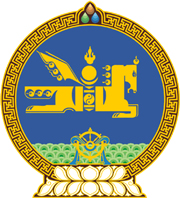 МОНГОЛ УЛСЫН ХУУЛЬ2023 оны 06 сарын 16 өдөр                                                                  Төрийн ордон, Улаанбаатар хот   ТӨРИЙН БОЛОН ОРОН НУТГИЙН   ӨМЧИЙН ХӨРӨНГӨӨР БАРАА,   АЖИЛ, ҮЙЛЧИЛГЭЭ ХУДАЛДАН   АВАХ ТУХАЙ 
/Шинэчилсэн найруулга/НЭГДҮГЭЭР БҮЛЭГ
НИЙТЛЭГ ҮНДЭСЛЭЛ1 дүгээр зүйл.Хуулийн зорилго 1.1.Энэ хуулийн зорилго нь төрийн болон орон нутгийн өмчийн хөрөнгөөр бараа, ажил, үйлчилгээ худалдан авах ажиллагааг төлөвлөх, зохион байгуулах, гэрээ байгуулах, тайлагнах, хяналт тавих, гомдол шийдвэрлэхтэй холбогдсон харилцааг зохицуулахад оршино.2 дугаар зүйл.Төрийн болон орон нутгийн өмчийн хөрөнгөөр                                 бараа, ажил, үйлчилгээ худалдан авах                                                                                                    хууль тогтоомж2.1.Төрийн болон орон нутгийн өмчийн хөрөнгөөр бараа, ажил, үйлчилгээ худалдан авах хууль тогтоомж нь Монгол Улсын Үндсэн хууль, энэ хууль болон эдгээр хуультай нийцүүлэн гаргасан хууль тогтоомжийн бусад актаас бүрдэнэ.2.2.Монгол Улсын олон улсын гэрээнд энэ хуульд зааснаас өөрөөр заасан бол олон улсын гэрээний заалтыг дагаж мөрдөнө.3 дугаар зүйл.Хуулийн үйлчлэх хүрээ 3.1.Улс, орон нутгийн төсөв болон захиалагчийн хөрөнгөөр бараа, ажил, үйлчилгээ худалдан авахад энэ хуулийг дагаж мөрдөнө.3.2.Гадаад улс, олон улсын байгууллагын зээл, тусламжийн хөрөнгөөр бараа, ажил, үйлчилгээ худалдан авах ажиллагааны журмыг Монгол Улсын олон улсын гэрээнд өөрөөр заагаагүй бол энэ хуулийг дагаж мөрдөнө.3.3.Энэ хууль бараа, ажил, үйлчилгээ худалдан авахтай холбоотой дараах харилцааг зохицуулахад хамаарахгүй:3.3.1.хуулиар төрийн нууцад хамааруулсан болон үндэсний аюулгүй байдлыг хангахтай холбоотой тусгай зориулалтын тоног төхөөрөмж, багаж хэрэгсэл, техник, байгууламж, ажил, үйлчилгээ болон галт зэвсэг худалдан авах ажиллагаа; 3.3.2.Төв банк /Монголбанк/-ны тухай хуульд тусгайлан заасан мөнгөний бодлогыг хэрэгжүүлэхтэй холбоотой үнэт цаас, валют худалдан авах, мөнгөн тэмдэгт хэвлүүлэх, хадгалуулах, тээвэрлэх, гадаад валютын улсын нөөцийг бүрдүүлэхтэй холбогдуулан гадаад валют, алт худалдан авах, цэвэршүүлэх, тээвэрлэх, банкны хяналт, шалгалтын хүрээнд зөвлөх үйлчилгээ авах, үндэсний төлбөрийн системийн программ хангамж, түүний тоног төхөөрөмж, Эрдэнэсийн санг бүрдүүлэхэд хамаарах худалдан авах ажиллагаа;3.3.3.Засгийн газар, төрийн өмчит, эсхүл төрийн өмчийн оролцоотой хуулийн этгээд дотоодын болон олон улсын санхүүгийн зах зээл дээр үнэт цаас гаргах, арилжаалах, олон улсын зах зээл, банк, санхүүгийн байгууллагаас арилжааны нөхцөлтэй зээл авахтай холбоотой үйлчилгээ худалдан авах ажиллагаа;3.3.4.Сонгуулийн ерөнхий хороо болон аймаг, сум, нийслэл, дүүргийн сонгуулийн хороо батлагдсан төсвийн хэмжээнд Монгол Улсын Ерөнхийлөгч, Монгол Улсын Их Хурал, түүнчлэн аймаг, сум, нийслэл, дүүргийн иргэдийн Төлөөлөгчдийн Хурлын сонгуулийг зохион байгуулах, сонгуулийн автоматжуулах хэрэгслийн иж бүрдэл, сонгогчийн бүртгэлийн техник хэрэгсэл, программ хангамж болон харилцаа холбооны үйлчилгээ худалдан авах ажиллагаа;3.3.5.Монгол Улсын хилийн чанад дахь Дипломат төлөөлөгчийн газрын хэрэгцээнд гадаад улсад худалдан авах ажиллагаа;3.3.6.Засгийн газраас Монгол Улсыг гадаад улсад сурталчлахтай холбоотойгоор гадаад улсаас бараа худалдан авах, үйлчилгээ авах, гадаад улсаас соёлын биет өв болон түүний хуулбарыг өмчлөгчтэй тохиролцон худалдан авах ажиллагаа;3.3.7.Төрийн аудитын тухай хуульд заасан аудитад шинжээч оролцуулах худалдан авах ажиллагаа.3.4.Энэ хуулийн 3.3.1-д заасан төрийн нууцад хамаарах худалдан авах ажиллагааг зохицуулах журмыг тагнуулын байгууллага боловсруулж, Засгийн газар батална.4 дүгээр зүйл.Хуулийн нэр томьёоны тодорхойлолт4.1.Энэ хуульд хэрэглэсэн дараах нэр томьёог доор дурдсан утгаар ойлгоно:4.1.1.“ажил” гэж барилга байгууламж, инженерийн дэд бүтцийг барих, засварлах, өргөтгөх, буулгах, шинэчлэх, геологийн судалгаа хийх болон тэдгээрт холбогдох тоног төхөөрөмжийг угсрах, суурилуулах, турших, тохируулах зорилгоор хүн хүч, машин техник, тоног төхөөрөмж, материал, технологийг хослуулан ашиглаж гүйцэтгэх ажлыг болон түүнийг дагалдан нийлүүлэх барааг;4.1.2.“аж ахуй эрхлэгч” гэж хүн, хуулийн этгээдийг;4.1.3.“ашиглалтын хугацааны өртөг” гэж харьцуулах үнэ дээр ашиглалтын хугацаанд гарах зардлыг харгалзан тооцсон тоон утгыг; 4.1.4.“бараа” гэж эдийн засгийн ач холбогдол, үнэ бүхий худалдах, солилцох, түрээслэх боломжтой эд юмс, бэлэн шийдэл бүхий биет бус хөрөнгө болон тухайн барааг дагалдан үзүүлэх ажил, үйлчилгээг;4.1.5.“бэлэн шийдэл” гэж зах зээлд бэлэн байгаа бөгөөд өөрчлөлт оруулахгүйгээр захиалагчийн хэрэгцээ шаардлагыг хангах боломжтой шийдлийг; 4.1.6.“гадаадын этгээд” гэж гадаад улсын хууль тогтоомжийн дагуу үүсгэн байгуулагдсан хуулийн этгээд, гадаадын иргэн, эсхүл харьяалалгүй хүнийг;4.1.7.“дотоодын бараа” гэж Монгол Улсад олборлосон, ургуулсан, бойжуулсан, үйлдвэрлэсэн, боловсруулсан, эсхүл эд ангиудын дийлэнхийг угсарч, түүний үндсэн шинж чанар, зориулалт, ашиглалтын хэлбэрийг өөрчилж шинээр бүтээсэн барааг;4.1.8.“ерөнхий гэрээний арга” гэж захиалагчийн тодорхой хугацаанд давтамжтай худалдан авдаг, эсхүл байнгын хэрэгцээтэй бараа, үйлчилгээний нэгж дээд үнэ болон бусад нөхцөлийг тогтоосон ерөнхий гэрээг нэг ба түүнээс дээш оролцогчтой байгуулж, цахим дэлгүүрээс бараа, үйлчилгээ худалдан авахыг; 4.1.9.“захиалагч” гэж:4.1.9.а.төрийн болон орон нутгийн өмчит хуулийн этгээд; 4.1.9.б.50 ба түүнээс дээш хувийн төрийн болон орон нутгийн өмчийн оролцоотой хуулийн этгээд;4.1.9.в.Өрийн удирдлагын тухай хуулийн 4.1.21-д заасан төсөл хэрэгжүүлэгч; 4.1.9.г.худалдан авах ажиллагааг энэ хуулийн дагуу зохион байгуулахаар хуульд заасан бусад этгээд.4.1.10.“захиалагчаас хараат этгээд” гэж дараах нөхцөлийн аль нэгд хамаарах этгээдийг: 4.1.10.а.тухайн хуулийн этгээдийн эрх барих дээд байгууллагын бүрэлдэхүүнийг захиалагч томилж, чөлөөлдөг;4.1.10.б.захиалагч нь тухайн хуулийн этгээдийн үйл ажиллагааны зорилго, зорилтыг тодорхойлдог, эсхүл тодорхойлоход оролцдог.4.1.11.“зарлал” гэж тендер шалгаруулалт явуулах тухай цахим систем дэх мэдээллийг;4.1.12.“оролцогч” гэж энэ хуулийн 6.1-д зааснаар тендер ирүүлсэн аж ахуй эрхлэгчийг;4.1.13.“өөрийн хэрэгцээнд худалдан авах бараа, ажил, үйлчилгээ” гэж захиалагчийн өдөр тутмын үйл ажиллагааг хэвийн, тасралтгүй явуулахад шаардагдах бараа, ажил, үйлчилгээг;4.1.14.“сонирхогч этгээд” гэж тендер шалгаруулалтын баримт бичигт зааснаар оролцох сонирхлоо илэрхийлсэн, эсхүл энэ хуульд заасан урилга хүлээн авсан аж ахуй эрхлэгчийг;4.1.15.“тендер” гэж бараа нийлүүлэх, ажил гүйцэтгэх, эсхүл үйлчилгээ үзүүлэхээр оролцогчийн ирүүлсэн саналыг;4.1.16.“тендер шалгаруулалт” гэж энэ хуульд заасан журмын дагуу зарлал нийтлэх, урилга хүргүүлэх, тендер хүлээн авах, нээх, хянан үзэх, үнэлэх, захиалагч шийдвэр гаргах үйл ажиллагааг;4.1.17.“тендер шалгаруулалтын баримт бичиг” гэж захиалагчаас тендер шалгаруулалтын нөхцөл, шаардлага, аргачлалыг тодорхойлсон баримт бичгийг;4.1.18.“техникийн тодорхойлолт” гэж худалдан авах бараа, ажил, үйлчилгээний техникийн үзүүлэлт, үйлдвэрлэл, үйл ажиллагааны арга, технологи, түүнд тавигдах технологийн шаардлага, даалгаврыг тодорхойлсон бүрдүүлбэрийг; 4.1.19.“түншлэл” гэж гэрээний дагуу нэг тендер ирүүлсэн хэд хэдэн аж ахуй эрхлэгчийг;4.1.20.“үйлчилгээ” гэж энэ хуулийн 4.1.1-д заасан ажил гүйцэтгэхэд хамаарахгүй угсралт, суурилуулалт, туршилт, тохируулгын, эсхүл тусгай мэдлэг, ур чадварын үндсэн дээр үзүүлж байгаа мэргэжлийн үйл ажиллагааг; 4.1.21.“урилга” гэж захиалагчаас аж ахуй эрхлэгчийг тендер шалгаруулалтад оролцохыг урьсан баримт бичгийг; 4.1.22.“харьцуулах үнэ” гэж энэ хуульд заасны дагуу шаардлагад нийцсэн тендерийг эрэмбэлэх зорилготой тоон утгыг; 4.1.23.“худалдан авах ажиллагаа” гэж бараа худалдан авах, түрээслэх, ажил гүйцэтгүүлэх, үйлчилгээ авах ажиллагааг төлөвлөх, тендер шалгаруулалтын аргыг сонгох, үнэлгээний хороо байгуулах, тендер шалгаруулалт зохион байгуулах, тендер шалгаруулалтын үр дүнд байгуулсан гэрээний хэрэгжилтэд хяналт тавих, мэдээлэх ажиллагааг;4.1.24.“цахим дэлгүүр” гэж ерөнхий гэрээний дагуу бараа, үйлчилгээг худалдан авахад зориулсан цахим системийн бүрэлдэхүүнийг;4.1.25.“цахим каталог” гэж бараа, ажил, үйлчилгээний мэдээллийг ангилж тодорхойлсон цахим системийн бүрэлдэхүүнийг;4.1.26.“цахим систем” гэж программ хангамж ашиглан худалдан авах ажиллагааг зохион байгуулах, интернэтэд суурилсан мэдээллийн системийг.5 дугаар зүйл.Худалдан авах ажиллагааны зарчим5.1.Энэ хуулийг хэрэгжүүлэхэд өрсөлдөх тэгш боломжтой, ил тод, үр ашигтай, хэмнэлттэй, хариуцлагатай байх зарчмыг баримтална.6 дугаар зүйл.Оролцогч, түншлэл, туслан гүйцэтгэгч6.1.Тендер шалгаруулалтад аж ахуй эрхлэгч дангаараа, эсхүл түншлэлээр тендер ирүүлж болно.6.2.Түншлэлийн гишүүн бүрийн гүйцэтгэх үүрэг тендерийн үнийн 20 хувиас дээш байна. 6.3.Түншлэлийн гишүүд дараах шаардлага хангасан гэрээний үндсэн дээр тендер ирүүлнэ:6.3.1.гэрээний үүрэг гүйцэтгэхэд бүх гишүүний хамтран болон тус бүр хүлээх үүрэг, хариуцлагыг заасан байх;6.3.2.худалдан авах ажиллагаанд түншлэлийг төлөөлөн оролцох, гэрээний хэрэгжилтийг захиалагч болон бусад этгээдийн өмнө хариуцах нэг гишүүнийг томилсон байх. 6.4.Оролцогч тендерийн үнийн 20 хүртэл хувийг нэг, эсхүл түүнээс дээш тооны этгээдээр туслан гүйцэтгүүлэхээр санал ирүүлж болно. 7 дугаар зүйл.Оролцогчийн ерөнхий шаардлагыг магадлах7.1.Дараах нөхцөлийн аль нэг үүссэн бол оролцогчийг ерөнхий шаардлага хангаагүй гэж үзнэ:7.1.1.төлбөрийн чадваргүй болсон, татан буулгах шийдвэр гарсан, төлбөрийн чадваргүйдлийн ажиллагаа эхэлсэн, бизнесийн үйл ажиллагааг зогсоосон, эсхүл үүсгэн байгуулагдсан улсын хуулийн дагуу эдгээртэй адилтгах нөхцөлд байгаа;7.1.2.Монгол Улсын, эсхүл үүсгэн байгуулагдсан улсын хуулийн дагуу өр төлбөр төлүүлэх шүүхийн шийдвэр гүйцэтгэх ажиллагаа явагдаж байгаа, эсхүл татварын, эсхүл нийгмийн даатгалын шимтгэлийн хугацаа хэтэрсэн өртэй;7.1.3.Өрсөлдөөний тухай хуулийн 4.1.6-д заасан харилцан хамааралтай этгээдийн оролцсон тендер шалгаруулалт, түүний багцад тендер ирүүлсэн;7.1.4.тухайн тендер шалгаруулалтад оролцохдоо бусад оролцогчтой өрсөлдөөнийг хязгаарлахад чиглэсэн гэрээ, хэлцэл байгуулсан, эсхүл үнэ, бусад нөхцөл, шалгуурыг урьдчилан тохиролцсон;7.1.5.энэ хуулийн 4.1.10-т заасан этгээд;7.1.6.дараах этгээдийн аль нэг нь авлигын, эсхүл мөнгө угаах гэмт хэрэг үйлдсэнийг тогтоосон шүүхийн шийдвэр хуулийн хүчин төгөлдөр болсон:7.1.6.а.оролцогч, эсхүл түүнийг төлөөлөх эрх бүхий этгээд;7.1.6.б.оролцогчийн Мөнгө угаах болон терроризмыг санхүүжүүлэхтэй тэмцэх тухай хуулийн 3.1.6-д заасан эцсийн өмчлөгч;7.1.6.в.оролцогчийн Компанийн тухай хуулийн 84.1-д заасан эрх бүхий албан тушаалтан.7.1.7.тендер шалгаруулалтын баримт бичгийг боловсруулахад зөвлөгөө өгсөн, оролцсон, эсхүл тухайн зөвлөгөө өгсөн, оролцсон этгээдтэй харилцан хамааралтай;7.1.8.тендер шалгаруулалтад оролцох эрхээ хязгаарлуулсан этгээдийн жагсаалтад бүртгэсэн хугацаа дуусаагүй;7.1.9.энэ хуулийн 56.5.3, 56.5.4, 56.5.5-д заасан үндэслэлээр тендер шалгаруулалтад оролцох эрхээ хязгаарлуулсан этгээдийн эцсийн өмчлөгчийн үүсгэн байгуулсан, эсхүл эцсийн өмчлөгчөөр бүртгэгдсэн хуулийн этгээд.	7.2.Оролцогч энэ хуулийн 7.1-д заасан нөхцөл үүссэн эсэх мэдэгдлийг бичгээр гаргана. 7.3.Энэ хуулийн 7.1-д заасан нөхцөлийг магадлахтай холбогдох  баримт бичиг ирүүлэхийг тендер шалгаруулалтын баримт бичигт заасан бол оролцогч Монгол Улсын, эсхүл үүсгэн байгуулагдсан улсын эрх бүхий байгууллагаас гаргуулан ирүүлнэ.7.4.Түншлэлийн гишүүн тус бүр ерөнхий шаардлага хангасан байх бөгөөд холбогдох мэдэгдэл, баримт бичгийг энэ хуулийн 7.2, 7.3-т зааснаар ирүүлнэ.8 дугаар зүйл.Дотоодын үйлдвэрлэлийг дэмжих,                                            давуу эрх тооцох 8.1.Дотоодын үйлдвэрлэлээр хангах боломжтой чанар, стандартын шаардлага хангасан барааг дотоодын үйлдвэрээс худалдан авахаар тендер шалгаруулалтын баримт бичигт заана.8.2.Энэ хуулийн 8.1-д заасан барааны нэр, төрлийн жагсаалтыг эдийн засаг, хөгжлийн, хүнд болон хөнгөн үйлдвэрлэлийн асуудал эрхэлсэн төрийн захиргааны төв байгууллага хамтран боловсруулж, Засгийн газар батална.8.3.Захиалагч ажлын хувьд 30 тэрбум, барааны хувьд нэг тэрбум, үйлчилгээний хувьд 300 сая төгрөгөөс дээш төсөвт өртөгтэй тендер шалгаруулалтад гадаадын этгээд оролцохыг хориглож үл болно.8.4.Оролцогч энэ хуулийн 8.2-т зааснаас бусад дараах нөхцөлийн аль нэгийг хангасан дотоодын бараа санал болговол давуу эрх олгоно:8.4.1.хог хаягдлыг дахин боловсруулсан;8.4.2.хэрэглээний хог хаягдлыг дахин ашиглах, эсхүл боловсруулахаар эргүүлэн авах санал ирүүлсэн;8.4.3.нийслэл, дүүрэг болон улсын зэрэглэлтэй хотоос бусад харьяалалтай орон нутагт үйлдвэрлэсэн түүхий эд, бараа, материалыг ашиглан үйлдвэрлэсэн; 8.4.4.Инновацийн тухай хуулийн 3.1.4-т заасан инновацийн бүтээгдэхүүн;8.4.5.ажиллах хүчний 30 ба түүнээс дээш хувийг хөгжлийн бэрхшээлтэй хүн эзэлдэг, 25 ба түүнээс дээш ажилтантай аж ахуй эрхлэгч үйлдвэрлэсэн.8.5.Оролцогч ажил гүйцэтгэхэд дотоодын бараа ашиглахаар санал болговол давуу эрх олгоно.8.6.Энэ хуулийн 8.4, 8.5-д зааснаар давуу эрх олгоход дотоодын барааны хэсгийн үнийн 10 хувиар, энэ хуулийн 8.4-т заасан оролцогч нь Жижиг, дунд үйлдвэр, үйлчилгээг дэмжих тухай хуулийн 5.1-д заасан жижиг, дунд үйлдвэр, үйлчилгээ эрхлэгч бол дотоодын барааны хэсгийн үнийн 15 хувиар тендерийн үнээс хийсвэрээр бууруулж тооцно.8.7.Ажил гүйцэтгүүлэх тендер шалгаруулалтад дараах давуу эрхийн аль нэгийг олгож, тендерийн үнийг хийсвэрээр бууруулж тооцно:8.7.1.нийслэл, дүүрэг, улсын зэрэглэлтэй хотоос бусад харьяалалтай орон нутгийн төсвийн байгууллага, орон нутгийн өмчит болон орон нутгийн өмчийн оролцоотой хуулийн этгээдийн зарласан тендер шалгаруулалтад оролцогч сүүлийн хоёроос доошгүй жилийн хугацаанд тухайн орон нутагт үйл ажиллагаа явуулж, ажлын байр бий болгосон бол түүний тендерийн үнийн дотоодын бараанаас бусад хэсгийн үнийн таван хувиар;8.7.2.эцсийн өмчлөгч нь Монгол Улсын иргэн байх оролцогч энэ хуулийн 8.3-т зааснаас дээш төсөвт өртөгтэй ажлыг дангаар гүйцэтгэхээр, эсхүл гэрээний үүргийн 50-иас доошгүй хувийг гүйцэтгэж, энэ хуулийн 6.3.2-т заасан эрх эдлэх түншлэлийн гишүүний хувиар гүйцэтгэхээр санал ирүүлсэн бол тендерийн үнийн дотоодын бараанаас бусад хэсгийн үнийн 7.5 хувиар.8.8.Энэ хуулийн 8.1-д заасан бараа худалдан авах болон бараа, үйлчилгээг ерөнхий гэрээний аргаар худалдан авахад давуу эрх олгохгүй.8.9.Энэ хуульд зааснаар давуу эрх тооцоход шаардлагатай мэдээлэл, нотлох баримтыг тендер шалгаруулалтын баримт бичигт заана.9 дүгээр зүйл.Худалдан авах ажиллагааны цахим систем9.1.Хуульд өөрөөр заагаагүй бол худалдан авах ажиллагааг зохион байгуулах, мэдээлэл солилцох, мэдээллийн ил тод байдлыг хангах ажиллагааг цахим системээр гүйцэтгэнэ.9.2.Цахим системд мэдээллийг нээлттэй өгөгдөл хэлбэрээр хадгална.9.3.Худалдан авах ажиллагаанд холбогдох баримт бичгийг Цахим гарын үсгийн тухай хуульд заасан тоон гарын үсгээр баталгаажуулж, энэ хуульд зааснаар цахим системээр илгээсэн бол бичгээр үйлдсэнд тооцно.9.4.Санхүү, төсвийн асуудал эрхэлсэн Засгийн газрын гишүүн цахим системээр худалдан авах ажиллагаа зохион байгуулах, түүний тасралтгүй, аюулгүй ажиллагааг хангах журмыг баталж, цахим системээр тендер илгээхэд төлөх үйлчилгээний хураамжийн хэмжээг тогтооно.9.5.Цахим системийн үйл ажиллагаанаас шалтгаалан тендер шалгаруулалт тасалдсан, эсхүл тасалдах нөхцөл байдал байгаа гэж үзсэн бол худалдан авах ажиллагааны асуудал хариуцсан төрийн захиргааны байгууллага энэ тухай захиалагчид мэдэгдэж, тендер шалгаруулалтад холбогдох хугацааг сунгана. ХОЁРДУГААР БҮЛЭГ
ТЕНДЕР ШАЛГАРУУЛАЛТ ЗОХИОН БАЙГУУЛАХ10 дугаар зүйл.Тендер шалгаруулалтын зохион байгуулалт10.1.Захиалагч тендер шалгаруулалтыг энэ хуулийн Дөрөвдүгээр бүлэгт заасан аргаар зохион байгуулна.10.2.Энэ хуулийн 31.2-т зааснаас бусад тохиолдолд нийт төсөвт өртөг нь шууд худалдан авч болох төсөвт өртгийн дээд хязгаараас хэтрээгүй бараа, ажил, үйлчилгээг захиалагч шууд худалдан авч болно.10.3.Захиалагч шууд худалдан авах, харьцуулалтын аргыг хэрэглэх зорилгоор батлагдсан төсөвт өртгийг хувааж худалдан авах ажиллагаа зохион байгуулахыг хориглоно.10.4.Бараа худалдан авах тендер шалгаруулалт зохион байгуулахад энэ хуулийн 8.2-т заасан барааг бусад бараанаас тусад нь багцална.10.5.Захиалагч өрсөлдөөнийг дэмжих зорилгоор бараа, ажил, үйлчилгээг зориулалт, нэр төрөл, газар зүйн байрлалыг харгалзан нэг төрлийн болон ижил төстэй байдлаар багцалж болно.10.6.Оролцогч тендер шалгаруулалтын хэдэн багцад тендер ирүүлэхийг захиалагч хязгаарлахгүй.10.7.Энэ хуулийн 4.1.8-д заасан ерөнхий гэрээний аргаар худалдан авах бараа, үйлчилгээний жагсаалтыг Засгийн газар батална.10.8.Зэвсэгт хүчний нэгтгэл, анги, хил хамгаалах, онцгой байдлын байгууллага, цагдаа, дотоодын цэрэг, хорих байгууллагын тусгай хэрэгцээний бараа, ажил, үйлчилгээг тухайн салбарын төрийн өмчит аж ахуйн тооцоот үйлдвэрийн газраар гүйцэтгүүлэх, эсхүл хорих байгууллагын өөрийн хэрэгцээний ажлыг холбогдох хуулийн дагуу гүйцэтгүүлэх нь үр ашигтай гэж захиалагч үзсэн бол нээлттэй тендер шалгаруулалтын аргыг хэрэглэхгүй байж болно.10.9.Захиалагч энэ хуулийн 12.7-д заасан тусгайлсан шаардлагын дагуу хөгжлийн бэрхшээлтэй хүнийг сургах, нийгмийн амьдралд оролцуулах чиглэлээр үйл ажиллагаа явуулдаг төрийн болон орон нутгийн өмчит хуулийн этгээдээр гэрээний үүрэг гүйцэтгүүлэхээр тендер шалгаруулалтын баримт бичигт зааж болно.10.10.Засгийн газрын бодлого, шийдвэр, тэдгээрийн хэрэгжилт болон цаг үеийн шинжтэй мэдээллийг яаралтай олон нийтэд хүргэх, мэдээлэхэд шаардлагатай хэвлэл мэдээллийн үйлчилгээ, Үндэсний их баяр наадмын тухай хуульд заасан улсын баяр наадмыг тэмдэглэн өнгөрүүлэхтэй холбоотой үндэсний үнэт зүйл, соёлын өвийг таниулсан соёл, урлагийн арга хэмжээ, тоглолт, урлагийн бүтээлийг худалдан авахад нээлттэй тендер шалгаруулалтын аргыг хэрэглэхгүй байж болно.10.11.Энэ хуулийн 31.2-т өөрөөр заагаагүй бол захиалагч байнгын хэрэгцээтэй бараа, ажил, үйлчилгээний нэгж үнэ болон бусад нөхцөлийг гурав хүртэл жилийн хугацаанд тогтоох нөхцөлтэй тендер шалгаруулалт зохион байгуулж болно.10.12.Энэ хуулийн 10.2, 34.1-д заасан төсөвт өртгийн дээд хязгаарыг Засгийн газар тогтооно. 10.13.Хэрэглээний үнийн индекс 10-аас дээш хувиар өөрчлөгдөх тухай бүр энэ хуулийн 10.12-т заасан төсөвт өртгийн дээд хязгаарыг санхүү, төсвийн асуудал эрхэлсэн төрийн захиргааны төв байгууллагын саналыг үндэслэн Засгийн газар шинэчлэн тогтооно.11 дүгээр зүйл.Тендер шалгаруулалтын баримт бичиг11.1.Тендер шалгаруулалтын баримт бичгийг санхүү, төсвийн асуудал эрхэлсэн Засгийн газрын гишүүний баталсан жишиг баримт бичиг, маягт, гэрээний нөхцөл болон холбогдох журам, аргачлалын дагуу боловсруулж, захиалагч батална.11.2.Оролцогчийг тендер бэлтгэж ирүүлэхэд шаардагдах мэдээлэл, оролцогчид тавих шаардлага, заавар, хамгийн сайн тендерийг шалгаруулах шалгуур үзүүлэлт, аргачлал, захиалагчийн санал болгож байгаа гэрээний нөхцөлүүд, техникийн тодорхойлолт, тендерийн жишиг маягтыг тендер шалгаруулалтын баримт бичигт тусгана.11.3.Энэ хуулийн 8.3-т зааснаас дээш төсөвт өртөгтэй тендер шалгаруулалтын зарлал, баримт бичиг, урилгыг монгол хэлээс гадна олон улсын худалдаанд өргөн хэрэглэгддэг хэлээр бэлтгэж болно. 11.4.Захиалагч шаардлагад нийцсэн тендерүүдийг үнэлэх доор дурдсан үндсэн шалгуурын аль нэгийг сонгон тендер шалгаруулалтын баримт бичигт заана:11.4.1.харьцуулах үнэ;11.4.2.ашиглалтын хугацааны өртөг;11.4.3.чанар ба үнийн хосолмол.11.5.Захиалагч худалдан авах бараа, ажил, үйлчилгээний онцлогийг харгалзан дараах шалгуур үзүүлэлтээс аль тохирохыг мөнгөөр илэрхийлэн харьцуулах үнэ дээр хийсвэрээр нэмж тооцохоор тендер шалгаруулалтын баримт бичигт тусгаж болно: 11.5.1.бараа хүргэх, ажил, үйлчилгээ дуусгах хугацаа;11.5.2.гэрээний гүйцэтгэлийн дараах үйлчилгээ;11.5.3.байгаль орчинд нөлөөлөх байдал;11.5.4.энэ хуульд нийцсэн бусад шалгуур үзүүлэлт.11.6.Энэ хуулийн 11.5-д заасан шалгуур үзүүлэлт нь зөвхөн санал болгох бараа, ажил, үйлчилгээнд хамаарна. 11.7.Захиалагч энэ хуулийн 11.4.3-т заасан шалгуурыг хэрэглэх бол чанар ба үнийн шалгуур тус бүрд өгөх оноог тендер шалгаруулалтын баримт бичигт заана.11.8.Чанар ба үнийн хосолмол үнэлгээний шалгуурыг зөвхөн эм, эмнэлгийн хэрэгсэл худалдан авахад хэрэглэнэ.11.9.Бараа, ажил, үйлчилгээний үр дүнд бий болох оюуны өмчийн эрхийг захиалагч, эсхүл түүний нэр заасан этгээд эзэмших нөхцөлийг тендер шалгаруулалтын баримт бичигт заана.11.10.Бараа, ажил, үйлчилгээ худалдан авах хэрэгцээ, шаардлагыг хангахуйц хувилбарт санал ирүүлэхийг зөвшөөрөх бол энэ тухай тендер шалгаруулалтын баримт бичигт заана.11.11.Захиалагч гэрээний хэрэгжилтийн явцад гүйцэтгэгчээс үл хамаарах шалтгаанаар бараа, ажил, үйлчилгээний тоног төхөөрөмж, үндсэн материал, түүхий эд, хөдөлмөрийн хөлс өөрчлөгдсөнтэй холбоотойгоор гэрээний үнийг тохируулах бол тохируулга хийх нөхцөл, аргачлалыг тендер шалгаруулалтын баримт бичигт заана.11.12.Тендер шалгаруулалтын баримт бичигт өөрчлөлт оруулсан тухай бүрд цахим системийн холбогдох хэсэгт өөрчлөлтийг тусгана. 11.13.Төлбөр тооцоог үндэсний мөнгөн тэмдэгтээр гүйцэтгэх тухай хуульд өөрөөр заагаагүй бол тендерийн үнийг тус хуулийн 4.1, 4.2-т заасны дагуу үндэсний мөнгөн тэмдэгт төгрөгөөр илэрхийлэхээр тендер шалгаруулалтын баримт бичигт заана.11.14.Тендер шалгаруулалтын баримт бичигт тусгах гэрээний жишиг нөхцөлийг санхүү, төсвийн асуудал эрхэлсэн Засгийн газрын гишүүн батална. 12 дугаар зүйл.Техникийн тодорхойлолт12.1.Захиалагч техникийн тодорхойлолтод бараа, ажил, үйлчилгээний шаардлагатай гэж үзсэн шинж чанар, түүний зориулалт болон зориулалтын дагуу ашиглахтай холбоотой шаардлага, зураг төсөл, холбогдох стандарт, норм, дүрэм, зааврыг тусгана.12.2.Техникийн тодорхойлолтод бараа нийлүүлэх, ажил гүйцэтгэх, үйлчилгээ үзүүлэхэд хэрэглэх түүхий эд, материал болон ажлын хүрээнд нийлүүлэх барааны шалгуур үзүүлэлтийг тодорхойлно. 12.3.Техникийн тодорхойлолтод хүний эрүүл мэнд, байгаль орчин, уур амьсгалд нөлөөлөх нөлөөлөл, хөгжлийн бэрхшээлтэй хүнд хүртээмжтэй байх шалгуур үзүүлэлтийг тусгаж болно.12.4.Техникийн тодорхойлолтод тодорхой нэг аж ахуй эрхлэгчийн бараа, үйлчилгээний худалдааны нэр, патент, түүнийг эзэмшигч, үйлдвэрлэгч, нийлүүлэгч, эсхүл үйлдвэрлэлийн арга, гарал үүслийг тухайлан заахыг хориглоно. 12.5.Техникийн тодорхойлолтыг нарийвчлан тодорхойлох боломжгүй бол энэ тухай үндэслэл бүхий тайлбарыг дурдсаны үндсэн дээр зөвхөн тухайн бараанд холбогдуулан энэ хуулийн 12.4-т заасан шаардлага, нөхцөлийг тавьж болох бөгөөд энэ тохиолдолд “эсхүл түүнтэй дүйцэх” гэсэн тодотгол хэрэглэнэ.12.6.Барилга байгууламж, дэд бүтэцтэй холбогдох техникийн тодорхойлолтод хуульд заасан тохирох хэрэглэгдэхүүн, түгээмэл загварыг тусгана.12.7.Барааг үйлдвэрлэх, нийлүүлэх, ажил гүйцэтгэх, үйлчилгээ үзүүлэх явцад баримтлах тусгайлсан шаардлагыг техникийн тодорхойлолтод тусгаж болно.12.8.Энэ хуульд өөрөөр заагаагүй бол захиалагч бараа, ажил, үйлчилгээний техникийн тодорхойлолт бэлтгэхэд өрсөлдөөнийг хязгаарлахгүй байх зөвлөгөөг тухайн салбарын иргэний нийгмийн байгууллага, аж ахуй эрхлэгчээс авч болно.12.9.Техникийн тодорхойлолтыг хүрээлэн байгаа орчинд ээлтэй хэлбэрээр боловсруулах аргачлал, зааврыг байгаль орчны болон санхүү, төсвийн асуудал эрхэлсэн Засгийн газрын гишүүн хамтран батална.13 дугаар зүйл.Техникийн тодорхойлолтод нийцэхийг 
          нотлох баримт, загвар, дээж13.1.Захиалагч оролцогчоос бараа, ажил, үйлчилгээний техникийн тодорхойлолтод нийцэх, эсхүл гэрээний үүргийн гүйцэтгэлийг хангах эсэхийг тогтоох шалгалт, туршилтыг эрх бүхий бие даасан этгээдээр хийлгэсэн нотлох баримт, эсхүл холбогдох мэдээлэл ирүүлэхийг шаардаж болно.13.2.Захиалагч шаардлагатай гэж үзвэл энэ хуулийн 13.1-д заасан шалгалт, туршилтыг өөрөө зохион байгуулж болно.13.3.Энэ хуулийн 13.2-т заасан шалгалт, туршилтыг хэрхэн зохион байгуулах тухай тендер шалгаруулалтын баримт бичигт зааж, оролцогчийг уг ажиллагаанд оролцох боломжоор хангана. 13.4.Захиалагч хүлээн авсан загвар, дээжийг шалгах, турших үйл явцыг гэрэл зураг, дүрс бичлэгээр баримтжуулна.13.5.Гэрээ байгуулах эрх авсан оролцогчоос бусад оролцогчийн ирүүлсэн загвар, дээжээс хэрэглэх боломжтой барааг тендер шалгаруулалтын эцсийн шийдвэр гарснаас хойш оролцогчдод буцаан олгоно.13.6.Гэрээ байгуулах эрх авсан оролцогчийн ирүүлсэн загвар, дээжээс хэрэглэх боломжтой барааг гэрээгээр ажил хүлээлцэх үед буцаан олгох, эсхүл гэрээний үүргийн гүйцэтгэлд оролцуулан тооцож болно. 14 дүгээр зүйл.Тендерийн баталгаа14.1.Энэ хуульд өөрөөр заагаагүй бол захиалагч дараах тохиолдолд тендерийн баталгаа ирүүлэхийг тендер шалгаруулалтын баримт бичигт заана:14.1.1.багцгүй тендер шалгаруулалтын төсөвт өртөг 100 сая төгрөгөөс дээш бол;14.1.2.багцтай тендер шалгаруулалтын тухайн багцын төсөвт өртөг 100 сая төгрөгөөс дээш бол. 14.2.Захиалагч тендерийн баталгааг төсөвт өртгийн 0.5 хувиар тогтооно.14.3.Оролцогч тендерийн баталгааг банкны, эсхүл Монгол Улсын Засгийн газрын үнэт цаасны баталгаагаар, эсхүл Монгол Улсын даатгагчаас гаргасан баталгаагаар гаргана.14.4.Тендерийн баталгааны дүнг гадаад валютаар илэрхийлсэн тохиолдолд баталгааг хөрвүүлэх ханшийг тендер шалгаруулалт зарласан өдрийн Төв банк /Монголбанк/-ны албан ханшаар тодорхойлно.14.5.Гадаадын этгээд гадаад улсын банкнаас баталгаа гаргуулах тохиолдолд тендер шалгаруулалтын баримт бичигт заасан журмын дагуу тендерийн баталгааг хүргүүлнэ.14.6.Дараах нөхцөлийн аль нэг үүссэн бол захиалагч тендерийн баталгааг улсын орлого болгоно:14.6.1.оролцогч тендерийг нээсний дараа тендер хүчинтэй байх хугацаа дуусахаас өмнө өөрийн тендерээс бүхэлд нь, эсхүл хэсэгчлэн татгалзсан;14.6.2.гэрээ байгуулах эрх авсан оролцогч тендер шалгаруулалтын баримт бичигт заасны дагуу гэрээ байгуулах, эсхүл гүйцэтгэлийн баталгаа ирүүлэх үүргээ хэрэгжүүлээгүй;14.6.3.санхүү, төсвийн асуудал эрхэлсэн төрийн захиргааны төв байгууллага гомдлыг бүхэлд нь үндэслэлгүй гэж шийдвэрлэсэн. 14.7.Энэ хуулийн 14.6.3-т заасан тохиолдолд 20 тэрбум төгрөг хүртэлх төсөвт өртөгтэй тендер шалгаруулалтад оролцогчийн тендерийн баталгааны 20 хүртэл сая төгрөгийг, 20-100 тэрбум төгрөгийн төсөвт өртөгтэй тендер шалгаруулалтад оролцогчийн тендерийн баталгааны 40 сая төгрөгийг, 100 тэрбумаас дээш төгрөгийн төсөвт өртөгтэй тендер шалгаруулалтад оролцогчийн тендерийн баталгааны 60 сая төгрөгийг тус тус улсын орлого болгоно.14.8.Тендерийн баталгаа нь гэрээ байгуулах хүртэл, эсхүл тендер шалгаруулалтын баримт бичигт заасан хугацаанд хүчинтэй байна. 15 дугаар зүйл.Чадавхын болон туршлагын шаардлага 
                       тавих үндэслэл15.1.Захиалагч гэрээний үүрэг гүйцэтгэхэд сонирхогч этгээд болон оролцогчид тавигдах зайлшгүй шаардлагад үндэслэсэн санхүүгийн болон техникийн чадавх, туршлагын талаар хангавал зохих доод шаардлага, шалгуур үзүүлэлтийг тендер шалгаруулалтын баримт бичигт заана.15.2.Цахим системээр дамжуулан шалгах боломжтой, түүнчлэн хууль тогтоомжид зааснаар эрх бүхий байгууллагаас хөтөлж, бүрдүүлсэн мэдээллийн санд байгаа олон нийтэд нээлттэй мэдээллийг нотлох баримтаар ирүүлэхийг оролцогчоос шаардахгүй.15.3.Энэ хуулийн 15.2 дахь хэсэг гадаадын этгээдийн гадаад улсаас бүрдүүлэх баримт бичигт хамаарахгүй. 15.4.Энэ хуульд өөрөөр заагаагүй бол захиалагч гэрээний үүргийн гүйцэтгэлд үл хамаарах шаардлагыг тендер шалгаруулалтын баримт бичигт заахыг хориглоно.15.5.Гэрээний үүргийг гүйцэтгэхэд хууль тогтоомжийн дагуу зөвшөөрөл, эсхүл гэрчилгээ шаардах бол тендер шалгаруулалтын баримт бичигт заана.15.6.Захиалагч оролцогчийн хэрэгжүүлж байгаа гэрээний хэрэгжилтийн талаарх мэдээлэл ирүүлэхийг тендер шалгаруулалтын баримт бичигт зааж болно. 16 дугаар зүйл.Санхүүгийн чадавхын шаардлага16.1.Захиалагч санхүүгийн чадавхын шаардлагыг хангах нотлох баримт ирүүлэхийг оролцогчоос шаардаж болно. 16.2.Оролцогч санхүүгийн чадавхыг дараах баримт бичгээр нотолж болно:16.2.1.харилцагч банкны мэдэгдэл;16.2.2.сүүлийн гурав хүртэл жилийн хугацаанд үүсгэн байгуулагдсан улсын хуулийн дагуу гаргасан санхүүгийн тайлан;16.2.3.сүүлийн гурав хүртэл жилийн хугацаанд оролцогчийн хэрэгжүүлсэн бараа, ажил, үйлчилгээний борлуулалтын орлогын мэдээлэл.16.3.Захиалагч энэ хуулийн 16.2-т заасан баримт бичгийн аль шаардлагатайг ирүүлэхээр тендер шалгаруулалтын баримт бичигт заана.16.4.Хуулийн дагуу санхүүгийн тайланд аудит хийлгэх үүрэгтэй оролцогчоос санхүүгийн тайланд хийсэн аудитын дүгнэлтийг шаардаж болно.16.5.Оролцогч захиалагчийн тогтоосон санхүүгийн чадавхын шаардлагыг хангасан байна.16.6.Түншлэлийн гишүүн тус бүрийн болон хамтдаа хангавал зохих санхүүгийн чадавхын доод шаардлагыг тендер шалгаруулалтын баримт бичигт заана. 17 дугаар зүйл.Техникийн чадавх болон туршлагын шаардлага17.1.Захиалагч техникийн чадавх болон туршлагын шаардлагыг хангах нотлох баримт ирүүлэхийг оролцогчоос шаардаж болно.17.2.Техникийн чадавх, туршлагын талаарх мэдээллийг дараах баримт бичгээр нотолж болно:17.2.1.ажил гүйцэтгэх тендер шалгаруулалтын хувьд сүүлийн гурав хүртэл жилийн хугацаанд гүйцэтгэсэн ажлын жагсаалт, тэдгээрээс ижил төстэй ажлын өртөг, хугацаа, байршил, гэрээний үүргийг гүйцэтгэсэн болохыг нотлох баримт;17.2.2.бараа нийлүүлэх, үйлчилгээ үзүүлэх тендер шалгаруулалтын хувьд сүүлийн гурав хүртэл жилийн хугацаанд нийлүүлсэн бараа, үзүүлсэн үйлчилгээний жагсаалт, тэдгээрээс ижил төстэй бараа, үйлчилгээний өртөг, хугацаа, байршил, гэрээний үүргийг гүйцэтгэсэн болохыг нотлох баримт;17.2.3.гэрээний үүргийн гүйцэтгэлийг хариуцах ажилтны нэр, боловсрол, мэргэжлийн ур чадварын мэдээлэл;17.2.4.гэрээний үүргийг гүйцэтгэхтэй холбоотой машин механизм, тоног төхөөрөмж, үйлдвэрлэлийн байрны мэдээлэл;17.2.5.энэ хуулийн 13 дугаар зүйлд заасан нотлох баримт, загвар, дээж.17.3.Захиалагч энэ хуулийн 17.2-т заасан баримт бичгийн аль шаардлагатайг ирүүлэхээр тендер шалгаруулалтын баримт бичигт заана.17.4.Оролцогч захиалагчийн тогтоосон техникийн чадавх болон туршлагын шаардлагыг хангасан байна. 17.5.Түншлэлийн гишүүн тус бүрийн болон хамтдаа хангавал зохих техникийн чадавх, туршлагын доод шаардлагыг тендер шалгаруулалтын баримт бичигт заана.17.6.Туслан гүйцэтгэгчээр гүйцэтгүүлэхээр гэрээнд заасан үүргийг гүйцэтгэхэд энэ хуулийн 15.5-д зааснаар зөвшөөрөл, эсхүл гэрчилгээ шаардах бол туслан гүйцэтгэгч энэ шаардлагыг хангасан байна.18 дугаар зүйл.Тендер шалгаруулалтын зарлал18.1.Захиалагч энэ хуулийн 10.2-т заасан шууд худалдан авч болох төсөвт өртгөөс дээш тендер шалгаруулалтын зарлалыг тендер шалгаруулалтын баримт бичгийн хамт цахим системд нийтэлж, аж ахуй эрхлэгчийг танилцах боломжоор хангана.18.2.Энэ хуулийн 11.3-т заасан тохиолдолд тендер шалгаруулалтын зарлалыг цахим системээс гадна гадаад улсын хэвлэл, мэдээллийн хэрэгсэл, цахим хуудаст нийтэлж болно. 18.3.Тендер шалгаруулалтын зарлалд дараах мэдээллийг тусгана:18.3.1.захиалагчийн нэр, хаяг;18.3.2.тендер шалгаруулалтын нэр, дугаар, төсөвт өртөг;18.3.3.тендер шалгаруулалтын арга;18.3.4.тендер хүлээн авах эцсийн хугацаа;18.3.5.тендер нээх хугацаа;18.3.6.тендерийн хувилбарт саналыг зөвшөөрөх эсэх;18.3.7.гадаадын этгээд оролцох эрхтэй эсэх;18.3.8.тендерийн баталгаа шаардах эсэх; 18.3.9.тендер шалгаруулалтыг багцад хуваасан бол багцын мэдээлэл.19 дүгээр зүйл.Тендер шалгаруулалтын баримт
                 бичгийг тодруулах19.1.Сонирхогч этгээд тендер шалгаруулалтын баримт бичигт заасан асуудлаар тодруулга авах хүсэлтийг захиалагчид тендерийн нээлтээс ажлын таваас доошгүй өдрийн өмнө бичгээр гаргаж болно.19.2.Захиалагч тодруулга авах хүсэлт хүлээн авснаас хойш тодруулгыг тендер хүлээн авах эцсийн хугацаанаас ажлын хоёроос доошгүй өдрийн өмнө бичгээр гаргана.19.3.Тодруулгыг цахим системд нээлттэй байршуулснаар сонирхогч этгээдэд хүргүүлсэнд тооцно.19.4.Захиалагч тендер ирүүлэхийн өмнө сонирхогч этгээд, түүний төлөөлөлтэй тендер бэлтгэхтэй холбоотой асуултад хариулт өгөх уулзалт зохион байгуулах, эсхүл ажлын талбайтай танилцуулах бол энэ тухай тендер шалгаруулалтын баримт бичигт заана. 20 дугаар зүйл.Тендер хүлээн авах хугацаа20.1.Захиалагч сонирхогч этгээдэд тендер бэлтгэж ирүүлэх ижил хугацаа олгож, тендер хүлээн авах эцсийн хугацааг энэ хуулийн Дөрөвдүгээр бүлэгт тусгайлан зааснаас багагүй хугацаагаар тогтооно.20.2.Тендер бэлтгэх зорилгоор ажлын талбайтай танилцах шаардлагатай бол түүнд шаардагдах хугацааг энэ хуулийн 20.1-д заасан хугацаанд оруулан тооцно.20.3.Тендер хүлээн авах эцсийн хугацааг зарлал нийтэлсэн өдрөөс эхлэн тоолно.20.4.Оролцогч тендерийг энэ хуулийн 20.1-д заасан хугацааны дотор ирүүлэх бөгөөд уг хугацаанаас өмнө тендерийг өөрчлөх, эсхүл буцаах эрхтэй.20.5.Тендер хүлээн авах эцсийн хугацаанаас хойш тендерийг өөрчлөх, эсхүл буцаахыг хориглоно.20.6.Захиалагч тендер нээхээс ажлын таван өдрийн дотор тендер шалгаруулалтын баримт бичигт нэмэлт, өөрчлөлт оруулж, цахим системд нийтэлсэн бол тендер хүлээн авах эцсийн хугацааг ажлын таваас доошгүй өдөр байхаар тооцож, шаардлагатай хугацаагаар сунгана.20.7.Энэ хуулийн 20.6-д заасан тендер нээх хугацаа тухайн нэмэлт, өөрчлөлтийг цахим системд нийтэлсэн өдрөөс хойш ажлын таваас дээш өдөр бол тендер нээх хугацааг сунгахгүй байж болно. 21 дүгээр зүйл.Тендер бэлтгэх21.1.Сонирхогч этгээд болон оролцогч тендер шалгаруулалтын баримт бичигт нийцүүлэн техникийн болон үнийн саналыг бэлтгэх ба тендер нь дараах шаардлагыг хангасан байна:21.1.1.тендерийн хүчинтэй байх хугацаа тендер нээснээс хойш ажлын 30-аас доошгүй өдөр байхаар заах; 21.1.2.тендерийг хянан үзэх, үнэлэхэд шаардлагатай баримт бичиг, мэдээллийг эрх бүхий байгууллагаас гаргуулах, холбогдох этгээдээс лавлагаа, тодорхойлолт авахыг зөвшөөрсөн байх; 21.1.3.тендер шалгаруулалтын баримт бичигт заасан мэдээллийг цахим системд үүсгэсэн маягтын дагуу илгээх.21.2.Сонирхогч этгээд болон оролцогч тендер бэлтгэх, илгээх, тендер шалгаруулалтад оролцохтой холбогдох зардлыг бүрэн хариуцна.21.3.Энэ хуулийн 21.1.3-т зааснаар илгээсэн мэдээлэл тендерийн бусад баримт бичигтэй зөрсөн бол цахим системийн мэдээллийг баримтална.21.4.Хувилбарт санал ирүүлэхийг зөвшөөрсөн бол хувилбарт саналыг үндсэн тендерийн хамт ирүүлж болно.21.5.Улсын төсвийн хөрөнгөөр санхүүжүүлэх төсөл, арга хэмжээний тендер шалгаруулалтын оролцогч тендерийн үнийг төсөвт өртгийн 80 хувиас доош үнэ санал болгох бол уг үнэ нь бараа, ажил, үйлчилгээний хамрах хүрээ, чанар болон гүйцэтгэлд сөрөг нөлөө үзүүлэхгүй талаар үндэслэл бүхий тайлбарыг тендерт ирүүлнэ. 22 дугаар зүйл.Тендер илгээх22.1.Хуульд өөрөөр заагаагүй бол оролцогч тендерийг тоон гарын үсгээр баталгаажуулж, цахим системээр илгээнэ.22.2.Оролцогч тендер шалгаруулалтад нэг тендер ирүүлнэ. 22.3.Энэ хуулийн 11.10, 21.4-т зааснаар тендерийг хувилбарт саналтайгаар ирүүлсэн нь энэ хуулийн 22.2-т заасныг зөрчсөн гэж үзэх үндэслэл болохгүй.22.4.Энэ хуулийн 8.3-т заасан тендер шалгаруулалтад оролцох гадаадын этгээд Монгол Улсад тоон гарын үсгийн гэрчилгээгүй бол холбогдох хууль тогтоомжийн дагуу гадаад улсын тоон гарын үсгийн гэрчилгээг ашиглаж болно.22.5.Оролцогч хуульд заасан хүний эмзэг мэдээлэлд хамаарах мэдээллийг энэ хуулийн 29.2-т зааснаар ил болгохгүйгээр илгээнэ.22.6.Оролцогч тендерийн дараах баримт бичиг, мэдээллийг ил болгохыг зөвшөөрч илгээнэ:22.6.1.энэ хуулийн 7 дугаар зүйлд заасан ерөнхий шаардлага хангасныг нотлох баримт бичиг;22.6.2.тендер шалгаруулалтын баримт бичигт тусгасан маягтын дагуу илгээсэн мэдээлэл;22.6.3.энэ хуулийн 22.5-д заасан үндэслэлээр ил болгохгүй баримт бичиг, мэдээлэл байгаа бол түүний хууль зүйн үндэслэлийг тайлбарласан мэдэгдэл;22.6.4.тендер шалгаруулалтын баримт бичигт ил болгохоор заасан бусад баримт бичиг.22.7.Оролцогч тендерийн баталгааг цахим системээр дамжуулан хүргүүлж, тендер илгээнэ.22.8.Энэ хуулийн 54.6-д зааснаар цахим системд баталгаажуулж, бүртгэсэн туршлага, гэрээний үүргийн гүйцэтгэлийн мэдээллийг сонгон илгээх ба тухайн мэдээллийг нотлох баримт илгээх шаардлагагүй.22.9.Захиалагч шалгалт, туршилт зохион байгуулах тохиолдолд оролцогч өөрийн санал болгож байгаа бараа, ажил, үйлчилгээнд холбогдох загвар, дээжийг тендер шалгаруулалтын баримт бичигт зааснаар хүргүүлнэ.22.10.Оролцогч цахим системээр тендер илгээхэд үйлчилгээний хураамж төлнө.ГУРАВДУГААР БҮЛЭГ
ЗАХИАЛАГЧ ШИЙДВЭР ГАРГАХ23 дугаар зүйл.Тендер нээх23.1.Захиалагч тендер хүлээн авах эцсийн хугацаа дууссанаас хойш нэг цагийн дотор тендерийг нээнэ. 23.2.Тендерийг нээж, дараах мэдээллийг цахим системээр зарлана:23.2.1.оролцогчийн нэр;23.2.2.тендерийн үнэ;23.2.3.санал болгосон үнийн хөнгөлөлт;23.2.4.хувилбарт санал ирүүлэхийг зөвшөөрсөн тохиолдолд хувилбарт саналын үнэ; 23.2.5.тендерийн баталгаа шаардсан тендер шалгаруулалтад тендерийн баталгаа ирүүлсэн эсэх.23.3.Тендерийн баталгаа шаардсан нөхцөлд түүнийг энэ хуулийн 22.7-д зааснаар ирүүлээгүй нь тендер нээхээс татгалзах үндэслэл болно.24 дүгээр зүйл.Захиалагч шийдвэр гаргах хугацаа24.1.Захиалагч тендер нээсэн даруй тендер хянан үзэх, үнэлэх ажиллагааг эхлүүлж, энэ хуулийн 28.1-д заасан шийдвэрийн аль нэгийг тендер нээснээс хойш ажлын 15 өдрийн дотор гаргана. 24.2.Захиалагч энэ хуулийн 35.1-д заасан үндэслэлээр гэрээ байгуулах бол энэ хуулийн 28.1-д заасан шийдвэрийн аль нэгийг тендер нээснээс хойш ажлын таван өдрийн дотор гаргана.24.3.Санхүү, төсвийн асуудал эрхэлсэн төрийн захиргааны төв байгууллага энэ хуулийн 59.10-т заасан шийдвэр гаргасан, эсхүл гэнэтийн болон давагдашгүй хүчний шинжтэй онцгой нөхцөл байдлаас шалтгаалан захиалагч энэ хуулийн 24.1-д заасан хугацааг ажлын 15 хүртэл өдрөөр нэг удаа сунгаж болно.24.4.Захиалагч энэ хуулийн 24.1-д заасан хугацаанд шийдвэр гаргаагүй бол тухайн төсвийн жилд тухайн бараа, ажил, үйлчилгээг худалдан авах ажиллагааг дахин зохион байгуулахыг хориглоно.24.5.Тендер шалгаруулалтад нэг ч тендер ирээгүй бол захиалагч тендер ирээгүй шалтгааныг судалж, худалдан авах ажиллагааг дахин зохион байгуулах эсэхийг шийдвэрлэнэ.25 дугаар зүйл.Тендерийн талаар тодруулга авах25.1.Захиалагч тендерийн тодорхойгүй, эсхүл зөрчилдөөнтэй асуудлаар тодруулга авах нь бусад оролцогчийн өрсөлдөөнд сөргөөр нөлөөлөхгүй бол оролцогчоос бичгээр тодруулга авах хүсэлт хүргүүлэх ба хүсэлтэд хариу ирүүлэх хугацааг заана.25.2.Захиалагч энэ хуулийн 25.1-д заасан тодруулгыг холбогдох бусад этгээдээс цахим систем, цахим шуудангаар, эсхүл албан бичгээр авч болно.25.3.Захиалагч тендерийг тендер шалгаруулалтын баримт бичигт заасан шаардлагад нийцүүлэх зорилгоор нэмэлт баримт бичиг, загвар, дээж ирүүлэхийг шаардахгүй.25.4.Захиалагч энэ хуулийн 27.3-т заасан арифметик алдааг залруулснаас бусад тохиолдолд тендерийн үнэ, үнийн хөнгөлөлтийн талаар тодруулга авах хүсэлт гаргахгүй.25.5.Тендерийн талаар тодруулга авах захиалагчийн хүсэлтэд заасан хугацааны дотор оролцогч хариу ирүүлээгүй нь хянан үзэх, үнэлэх ажиллагааг хойшлуулах үндэслэл болохгүй.25.6.Энэ хуулийн 25.1, 25.2-т заасан захиалагчийн хүсэлт, түүний хариуг тендер шалгаруулалтын хувийн хэрэгт хадгална.26 дугаар зүйл.Тендер хянан үзэх26.1.Захиалагч оролцогчоос ирүүлсэн тендерийг шаардлагад нийцэх эсэхийг энэ зүйлд зааснаар хянан үзнэ. 26.2.Захиалагч оролцогчийн ерөнхий шаардлагыг энэ хуулийн 7.2-т заасан мэдэгдэл, 7.3-т заасан баримт бичиг, 15.2-т заасан мэдээлэлд үндэслэн хянан үзнэ.26.3.Оролцогч тендерт холбогдох баримт бичиг болон ирүүлсэн мэдэгдлийн үнэн зөвийг хариуцна.26.4.Захиалагч тендерийг тендер шалгаруулалтын баримт бичигт заасан шаардлагад нийцэх эсэхийг дараах байдлаар хянан үзнэ:26.4.1.энэ хуулийн 15, 16, 17 дугаар зүйлд заасан чадавхын болон туршлагын доод шаардлагыг хангасан байх;26.4.2.санал болгосон бараа, ажил, үйлчилгээ техникийн тодорхойлолтод нийцсэн байх;26.4.3.захиалагчаас тогтоосон, эсхүл холбогдох гэрээний нөхцөлөөр тодорхойлсон талуудын эрх, үүргийг хүлээн зөвшөөрсөн байх;26.4.4.тендер шалгаруулалтын баримт бичигт заасан бусад нөхцөл, шаардлага хангасан байх.26.5.Оролцогчийн чадавхын болон туршлагын мэдээлэл төрийн эрх бүхий байгууллагад тайлагнаж баталгаажсан санхүү, нийгмийн даатгалын тайлангийн мэдээлэлтэй нийцсэн эсэхийг хянан үзэж болно.26.6.Оролцогч тендер шалгаруулалтын баримт бичигт заагаагүй баримт бичгийг ирүүлсэн нь тендерээс татгалзах үндэслэл болохгүй.26.7.Захиалагч тендерийг энэ хуулийн 26.4.2, 26.4.3-т зааснаар хянан үзэхэд дараах зөрүүг хүлээн зөвшөөрөх нь өрсөлдөөнд сөрөг нөлөө үзүүлэх эсэхийг харгалзан үзнэ:26.7.1.бараа, ажил, үйлчилгээний хамрах хүрээ, чанар болон гүйцэтгэлд сөрөг нөлөө үзүүлэхгүй; 26.7.2.захиалагчийн санал болгосон гэрээний нөхцөлд хуульд үл нийцэх хязгаарлалт оруулаагүй;26.7.3.захиалагчийн бараа, ажил, үйлчилгээ худалдан авах зорилгод нийцсэн эсэх.26.8.Энэ хуулийн 12.5-д зааснаар “эсхүл түүнтэй дүйцэх” гэсэн тодотгол хэрэглэсэн техникийн тодорхойлолтод өөр бараа санал болгосон оролцогч техникийн тодорхойлолтод заасантай дүйцэх болохыг энэ хуулийн 13 дугаар зүйлд заасан баримт бичгээр, эсхүл бусад хэлбэрээр нотолсон бол техникийн тодорхойлолтыг хангасан гэж үзнэ.26.9.Тендер шалгаруулалтын баримт бичгийн бүх шаардлагыг нэгэн зэрэг хангасан тендерийг шаардлагад нийцсэн тендер гэж үзнэ. 26.10.Энэ хуулийн 26.9-д зааснаас бусад тендер болон дараах тендерийг шаардлага хангаагүй гэж үзэж татгалзана:26.10.1.тендерийн үнэ төсөвт өртгөөс, эсхүл энэ хуулийн 10.11-д заасан болон ерөнхий гэрээний нэгж дээд үнээс хэтэрсэн;26.10.2.энэ хуулийн 8.1-д заасны дагуу зохион байгуулсан дотоодын барааны багцад импортын бараа санал болгосон;26.10.3.тендер шалгаруулалтын баримт бичигт шаардсан оролцогчийн хүлээх үүрэг, хариуцлагыг хүлээн зөвшөөрөөгүй, эсхүл мэдэгдлийг үнэн зөвөөр гаргаагүй;26.10.4.бараа, үйлчилгээг ерөнхий гэрээний аргаар худалдан авахаас бусад тохиолдолд энэ хуулийн 21.5-д заасан холбогдох тайлбар ирүүлээгүй, эсхүл ирүүлсэн тайлбарыг үндэслэлгүй гэж үзсэн.27 дугаар зүйл.Тендер үнэлэх27.1.Захиалагч шаардлагад нийцсэн тендерийг энэ хуулийн 11.4-т заасан үнэлгээний үндсэн шалгуурын дагуу үнэлнэ.27.2.Тендерийн нээлтэд зарлагдсан тендерийн үнэ, үнийн хөнгөлөлтөд үндэслэн харьцуулах үнийг дараах байдлаар тооцно:27.2.1.үнийн хөнгөлөлтийг оролцогчоос ирүүлсэн аргачлалын дагуу тооцох, аргачлал ирүүлээгүй бол тендерийн үнээс тооцох;27.2.2.тендер шалгаруулалтын баримт бичигт зааснаар гадаад валютаар ирүүлсэн тендерийн үнийг тендер шалгаруулалт зарласан өдрийн Төв банк /Монголбанк/-ны албан ханшаар тооцож хөрвүүлэх;27.2.3.давуу эрх олгож харьцуулах үнийг хийсвэрээр бууруулах;27.2.4.энэ хуулийн 11.5-д заасны дагуу тендер шалгаруулалтын баримт бичигт үнэлгээнд харгалзах шалгуур үзүүлэлт хэрэглэхээр тусгасан бол мөнгөөр илэрхийлж, харьцуулах үнийг хийсвэрээр нэмэгдүүлэх.27.3.Үнэлж байгаа тендерийн үнэд арифметик алдаа байвал захиалагч тендер шалгаруулалтын баримт бичигт зааснаар залруулж, энэ тухай оролцогчид мэдэгдэж, хүлээн зөвшөөрөх эсэх талаар бичгээр хариу ирүүлэхийг шаардана.27.4.Оролцогч энэ хуулийн 27.3-т заасан мэдэгдлийн дагуу арифметик алдааг хүлээн зөвшөөрсөн бол залруулсан үнийг энэ хуулийн 27.2-т зааснаар үнэлнэ. 27.5.Тендерийг энэ хуулийн 11.4.1-д зааснаар үнэлэхэд харьцуулах үнийг, энэ хуулийн 11.4.2-т зааснаар үнэлэхэд санхүү, төсвийн асуудал эрхэлсэн Засгийн газрын гишүүний баталсан аргачлал, зааврын дагуу тооцсон үнийг тус тус өсөх дарааллаар эрэмбэлж, эхэнд эрэмбэлэгдсэн тендерийг хамгийн сайн тендер гэж үзнэ.27.6.Эм, эмнэлгийн хэрэгслийн тендерийг үнэлэхэд санхүү, төсвийн асуудал эрхэлсэн Засгийн газрын гишүүний баталсан аргачлал, зааврын дагуу онооны дарааллаар эрэмбэлж, хамгийн өндөр оноотой тендерийг хамгийн сайн тендер гэж үзнэ.27.7.Хоёр ба түүнээс дээш тооны тендерийн харьцуулах үнэ, эсхүл оноо тэнцүү бол хугацааны хувьд цахим системд түрүүлж ирсэн тендерийг эхэнд эрэмбэлнэ. 27.8.Хувилбарт санал ирүүлэхийг зөвшөөрсөн бол хамгийн сайн тендерийн хувилбарт саналыг хянан үзэж, уг саналын харьцуулах үнэ тендерийн харьцуулах үнээс ихгүй бол сонгож болно.27.9.Багцтай тендер шалгаруулалтын багц тус бүрд үнэлгээ хийх ба оролцогч хоёр ба түүнээс дээш багцад хамгийн сайн тендер ирүүлсэн бол оролцогчийн гэрээ хэрэгжүүлэх чадавхыг магадална.27.10.Хэд хэдэн багцад шалгарсан оролцогчийн гэрээ хэрэгжүүлэх чадавхыг магадлахад аль нэг багцад шаардлага хангахгүй бол түүний чадавхын шаардлага хангах багцуудаас гэрээний үнэ хамгийн өндөр байх нэг, эсхүл түүнээс дээш тооны багцад гэрээ байгуулах эрх олгоно.27.11.Ерөнхий гэрээний аргын нэгдүгээр үе шатанд тендерийг хянан үзэж, шаардлагад нийцсэн тендер ирүүлсэн оролцогчдод ерөнхий гэрээ байгуулах эрх олгоно.27.12.Захиалагч тендерийн харьцуулах үнийг хийсвэрээр тооцсон нь гэрээний үнийг өөрчлөх үндэслэл болохгүй.27.13.Тендер шалгаруулалтын баримт бичигт заасан нөхцөлөөр гэрээний үүрэг гүйцэтгэхэд шаардлагатай татвар, даатгал, тээвэрлэлтийн болон бусад бүх зардлыг тендерийн үнэд багтсан гэж үзнэ.27.14.Оролцогч чадавхын болон туршлагын шаардлагыг давуулан хангах нь түүний тендерт давуу байдал олгох үндэслэл болохгүй.27.15.Энэ хуулийн 10.11-д заасан тендер шалгаруулалт болон ерөнхий гэрээний аргаар худалдан авахад энэ хуулийн 27.2-т заасныг баримтлахгүй. 27.16.Тендер үнэлэх, давуу эрх олгох, ашиглалтын хугацааны өртөг, чанар ба үнийн оноо тооцох аргачлал, зааврыг санхүү, төсвийн асуудал эрхэлсэн Засгийн газрын гишүүн батална.28 дугаар зүйл.Захиалагч шийдвэр гаргах, түүнийг мэдэгдэх28.1.Захиалагч тендер тус бүрд дараах шийдвэрээс аль тохирохыг гаргана:28.1.1.хамгийн сайн тендер ирүүлсэн оролцогчид гэрээ байгуулах эрх олгох;28.1.2.шаардлагад нийцсэн тендер ирүүлсэн боловч хамгийн сайн тендер ирүүлээгүй бусад оролцогчийн тендер шалгараагүй тухай;28.1.3.шаардлагад нийцээгүй тендер ирүүлсэн оролцогчийн тендерээс татгалзах. 28.2.Энэ хуулийн 28.1.2, 28.1.3-т заасан шийдвэрт түүний тендер шалгараагүй, эсхүл татгалзсан үндэслэлийг болон гэрээ байгуулах эрх олгосон оролцогчийн нэр, гэрээ байгуулах үнэ зэргийг зааж оролцогч тус бүрд нэгэн зэрэг мэдэгдэнэ. 28.3.Захиалагч энэ хуулийн 28.1-д заасан шийдвэрийг цахим системд нийтэлснээр мэдэгдсэнд тооцно.28.4.Захиалагч бүх тендерээс татгалзсан бол шаардлага хангасан тендер ирээгүй шалтгааныг судалж, дахин тендер шалгаруулалт зарлах эсэх мэдээллийг энэ хуулийн 28.1.3-т заасан шийдвэрт заана. 28.5.Захиалагч бүх тендерээс татгалзсантай холбоотойгоор дахин тендер шалгаруулалт зарлах тохиолдолд энэ хуулийн 59.1-д зааснаар гомдол гаргах хугацаа дуусаагүй байхад дараагийн тендер нээхийг хориглоно.28.6.Энэ хуулийн 14.6.2-т заасан нөхцөл бий болсноор захиалагч гэрээ байгуулах эрхийг хүчингүй болгож, удаах эрэмбэлэгдсэн тендер ирүүлсэн оролцогчид гэрээ байгуулах эрх олгоно.28.7.Захиалагч хамгийн сайн тендерийн үнийг залруулсан, үнийн хөнгөлөлт тооцсон, нэг валютад хөрвүүлсэн бол уг үнийг гэрээний үнээр тогтоож, гэрээ байгуулах эрх олгох шийдвэрт заана.28.8.Захиалагч шийдвэр гаргах, эсхүл гэрээ байгуулах хүртэл хугацаанд оролцогчийг тендерийн хүчинтэй байх хугацааг сунгуулах хүсэлтийг гаргаж болох ба оролцогч хугацааг сунгах бол захиалагчид бичгээр мэдэгдэнэ.28.9.Оролцогч тендер хүчинтэй байх хугацааг сунгаагүй нь түүний тендерийн баталгааг улсын орлого болгох үндэслэл болохгүй.29 дүгээр зүйл.Тендер шалгаруулалтын мэдээллийг
              оролцогчид ил болгох29.1.Хуульд өөрөөр заагаагүй бол тендер хянан үзэх, үнэлэх үйл явц, тендерийн мэдээлэл, баримт бичгийг энэ хуулийн 28.1-д заасан шийдвэр гаргах хүртэл хугацаанд задруулахгүй.29.2.Шалгарсан оролцогчийн тендерийн нууцлаагүй хэсэг, тендерийн талаар оролцогчоос өгсөн тодруулгыг гэрээ байгуулах эрх олгосноос хойш ажлын таван өдрийн хугацаанд цахим системээр бусад оролцогчид ил болгоно.29.3.Үнэлгээний хорооны хурлын тэмдэглэлийг энэ хуулийн 28.1-д заасан шийдвэр гарснаас хойш ажлын таван өдрийн хугацаанд хүсэлт гаргасан оролцогчид танилцуулна.29.4.Оролцогч, түүний төлөөлөгч шалгарсан тендерийг аливаа хэлбэрээр хуулбарлах, түгээхийг хориглоно.30 дугаар зүйл.Гэрээ байгуулах30.1.Шалгарсан оролцогч гэрээ байгуулах эрх олгох тухай мэдэгдсэнээс хойш ажлын зургаагаас доошгүй өдрийн дараа, захиалагчаас тогтоосон хугацаанд багтаан гэрээг баталгаажуулж, эх хувиар, эсхүл цахим системээр захиалагчид хүргүүлнэ.30.2.Захиалагч доор дурдсан тохиолдолд энэ хуулийн 30.1-д заасан хугацааны дараа гэрээ байгуулах хугацааг баримтлахгүй байж болно:30.2.1.тендер шалгаруулалтад нэг оролцогч тендер ирүүлж шалгарсан;30.2.2.энэ хуулийн 35.1-д заасан үндэслэлээр гэрээ байгуулах; 30.2.3.ерөнхий гэрээ байгуулах, цахим дэлгүүрээс бараа, үйлчилгээ худалдан авах.30.3.Захиалагч доор дурдсанаас бусад тохиолдолд шалгарсан оролцогчтой гэрээ байгуулна:30.3.1.энэ хуулийн 14.6.2-т заасан нөхцөл үүссэн;30.3.2.энэ хуульд заасан гомдол хянан шийдвэрлэх эрх бүхий байгууллага, эсхүл шүүхийн шийдвэрээр тендер шалгаруулалтыг түдгэлзүүлсэн, гэрээ байгуулах эрх олгосон шийдвэрийг хүчингүй болгосон, эсхүл тендер шалгаруулалтыг хүчингүйд тооцсон. 30.4.Захиалагч шалгарсан оролцогчийн баталгаажуулан ирүүлсэн гэрээг хүлээн авснаас хойш ажлын таван өдрийн дотор, энэ хуулийн 49.4.13-т заасан мэдэгдлийн дагуу гэрээ байгуулах тохиолдолд ажлын 10 өдрийн дотор тус тус гэрээнд гарын үсэг зурж баталгаажуулаагүй бол гэрээ байгуулах эрх олгосон шийдвэрт заасан нөхцөлөөр гэрээ байгуулсанд тооцно.30.5.Захиалагчаас үл хамаарах шалтгаанаар тухайн бараа, ажил, үйлчилгээ худалдан авах хэрэгцээ шаардлага байхгүй болсон, эсхүл бараа, ажил, үйлчилгээ худалдан авах санхүүжилтийн эх үүсвэргүй болсон тохиолдолд энэ хуулийн 30.4 дэх хэсэг хамаарахгүй.30.6.Санхүүжилтийн эх үүсвэрийг улсын төсөвт тодотгол хийснээс бусад тохиолдолд захиалагч энэ хуулийн 30.5-д заасан үндэслэлээр худалдан аваагүй бараа, ажил, үйлчилгээг тухайн төсвийн жилд дахин худалдан авахыг хориглоно.30.7.Энэ хуульд зааснаар нээлттэй тендер шалгаруулалтыг урьдчилан зохион байгуулсан бол холбогдох зээл, тусламжийн гэрээ байгуулагдах хүртэл худалдан авах гэрээ байгуулахыг хориглоно.ДӨРӨВДҮГЭЭР БҮЛЭГ
ТЕНДЕР ШАЛГАРУУЛАЛТЫН АРГА 
31 дүгээр зүйл.Тендер шалгаруулалтын арга31.1.Захиалагч ерөнхий гэрээний аргаар худалдан авахаас бусад тохиолдолд хуульд заасан төсөвт өртөгт үндэслэн тендер шалгаруулалтын дараах аргын аль нэгийн дагуу зохион байгуулна:31.1.1.нээлттэй;31.1.2.харьцуулалт;31.1.3.гэрээ шууд байгуулах;31.1.4.нэг эх үүсвэрээс худалдан авах. 31.2.Энэ хуулийн 37.2.4-т тодорхойлсон захиалагч ерөнхий гэрээ байгуулсан бараа, үйлчилгээг энэ хуульд өөрөөр заагаагүй бол цахим дэлгүүрээс худалдан авна. 31.3.Энэ хуулийн 32, 33, 34, 35, 36, 37, 38 дугаар зүйл дэх тухайн тендер шалгаруулалтын аргад хамаарах зохицуулалтад тусгайлан өөрөөр заагаагүй асуудлаар энэ хуулийн хоёр, гуравдугаар бүлэгт заасныг баримтална.31.4.Захиалагч энэ хуулийн 10.8, 10.10-т заасан тохиолдолд энэ хуулийн 31.1.3, 31.1.4-т заасан аргаар тендер шалгаруулалтыг зохион байгуулж болно.32 дугаар зүйл.Нээлттэй тендер шалгаруулалтын арга32.1.Энэ хуульд өөрөөр заагаагүй бол захиалагч бараа, ажил, үйлчилгээг худалдан авахад нээлттэй тендер шалгаруулалтын аргыг хэрэглэнэ. 32.2.Нээлттэй тендер шалгаруулалтын зарлалыг энэ хуулийн 18.1-д заасны дагуу нийтэлнэ.32.3.Нээлттэй тендер шалгаруулалтын тендер хүлээн авах эцсийн хугацаа ажлын 15-аас дээш, энэ хуулийн 8.3-т заасан тендер шалгаруулалтад ажлын 20-иос дээш өдөр байхаар заана.32.4.Энэ хуулийн 33 дугаар зүйлд зааснаас бусад тохиолдолд нээлттэй тендер шалгаруулалтыг нэг үе шаттай зохион байгуулна.32.5.Гадаад улсын Засгийн газар, олон улсын байгууллагын зээл, тусламжийн хөрөнгөөр хэрэгжих төсөл, арга хэмжээний дагуу бараа, ажил, үйлчилгээ худалдан авах нээлттэй тендер шалгаруулалтыг холбогдох Монгол Улсын олон улсын гэрээг соёрхон батлах, эсхүл Засгийн газар тусгайлсан хэлэлцээрийг байгуулахаас өмнө урьдчилан зохион байгуулж болно.32.6.Тендер шалгаруулалтыг урьдчилан зохион байгуулах журмыг санхүү, төсвийн асуудал эрхэлсэн Засгийн газрын гишүүн батална.33 дугаар зүйл.Нээлттэй тендер шалгаруулалтыг 
    хоёр үе шаттай зохион байгуулах33.1.Захиалагч бараа, ажил, үйлчилгээний цар хүрээ, төсөвт өртөг өндөр, хоорондоо уялдаа холбоо бүхий хэд хэдэн бараа, ажил, үйлчилгээг цогцоор нь гүйцэтгэх шаардлагатай бөгөөд техникийн тэгш бус санал ирэх магадлалтай, эсхүл шаардлага хангах, ижил хэмжээнд хүлээн зөвшөөрөхүйц хоёр ба түүнээс дээш техникийн шийдэл байх боломжтой гэж үзсэн бол нээлттэй тендер шалгаруулалтыг хоёр үе шаттай зохион байгуулж болно.33.2.Нээлттэй тендер шалгаруулалтыг хоёр үе шаттай зохион байгуулахад захиалагчийн хэрэгцээ, шаардлагыг тодорхойлсон техникийн тодорхойлолт бүхий тендер шалгаруулалтын баримт бичгийг боловсруулж, энэ хуулийн 18.3-т заасан зарлалд тендер шалгаруулалтыг хоёр үе шаттай зохион байгуулах талаар заана. 33.3.Нэгдүгээр үе шатанд техникийн санал ирүүлэх сонирхогч этгээд тендер шалгаруулалтын баримт бичигт заасан шаардлагыг хангах бараа, ажил, үйлчилгээний шийдлийг санал болгоно.33.4.Захиалагч нэгдүгээр үе шатанд ирүүлсэн техникийн шийдлийг судалж, шаардлагатай бол сонирхогч этгээдээс тодруулга авсны үндсэн дээр тендер шалгаруулалтын баримт бичгийг эцэслэн боловсруулж, тендер шалгаруулалтын урилгыг нэгдүгээр үе шатанд оролцсон этгээдэд хүргүүлнэ.33.5.Энэ хуулийн 33.4-т заасан урилгын дагуу зохион байгуулах тендер шалгаруулалтын хоёрдугаар үе шатанд энэ хуулийн 32.3-т заасан хугацааг баримтална.33.6.Нээлттэй тендер шалгаруулалтын хоёрдугаар үе шатанд нэгдүгээр үе шатанд оролцсон этгээд тендер ирүүлнэ.34 дүгээр зүйл.Харьцуулалтын арга34.1.Захиалагч нийт төсөвт өртөг нь харьцуулалтын аргаар худалдан авч болох төсөвт өртгийн дээд хязгаараас хэтрээгүй бараа, ажил, үйлчилгээний тендер шалгаруулалтыг харьцуулалтын аргаар цахим системд үнийн санал дуудаж зохион байгуулж болно.34.2.Захиалагч зарлалд энэ хуулийн 18.3-т зааснаас гадна дараах мэдээллийг тусгана:34.2.1.үнийн санал дуудах ажиллагаа хүчин төгөлдөр байхад шаардлагатай оролцогчийн тоо;34.2.2.үнийн санал дуудах ажиллагаанд бүртгүүлэх журам, хугацаа.34.3.Захиалагч энэ хуульд заасан цахим системд бүртгэлтэй аж ахуй эрхлэгчдэд үнийн санал дуудах урилга хүргүүлнэ.34.4.Урилга хүргүүлсэн өдрөөс хойш ажлын таваас доошгүй өдрийн дараа үнийн санал дуудах ба үргэлжлэх хугацааг хоёроос доошгүй цаг байхаар урилгад заана.34.5.Үнийн санал дуудах ажиллагаанд бүртгүүлсэн сонирхогч этгээд уг ажиллагаанд оролцох эрхтэй. 34.6.Бүртгүүлсэн сонирхогч этгээдийн тоо зарлалд заасан шаардлагатай тоонд хүрээгүй бол захиалагч үнийн санал дуудах ажиллагааг цуцалж, цахим системээр мэдэгдэнэ.34.7.Сонирхогч этгээд тендер хүлээн авах эцсийн хугацаанаас өмнө тендер шалгаруулалтын баримт бичигт заасны дагуу тендерийг цахим системд ирүүлнэ.34.8.Үнийн санал дуудах ажиллагааны туршид оролцогчийн мэдээлэл нууц байх бөгөөд оролцогч цахим системээс олгосон ялгах дугаарыг ашиглаж, заасан хугацаанд үнийн саналыг бууруулан хэдэн ч удаа ирүүлж болно. 34.9.Үнийн санал дуудах ажиллагаа хаагдахад эцсийн үнийг өсөх дарааллаар эрэмбэлж, эхэнд эрэмбэлэгдсэн үнийн санал бүхий оролцогчийн тендерийг хянан үзэж, шаардлага хангасан бол гэрээ байгуулах эрх олгоно.34.10.Энэ хуулийн 34.9-д зааснаар хянан үзэхэд тендер шаардлагад нийцээгүй бол удаах эрэмбэлэгдсэн тендерийг хянан үзнэ.34.11.Энэ хуулийн 9.5-д заасан нөхцөлд захиалагч үнийн санал дуудах ажиллагааг дахин зарлах хугацааг оролцогчид цахим системээр мэдэгдэнэ. 34.12.Харьцуулалтын аргаар худалдан авах бараа цахим каталогт бүртгэгдсэн байна. 35 дугаар зүйл.Гэрээ шууд байгуулах арга35.1.Захиалагч дараах үндэслэлээр аж ахуй эрхлэгчдийн дунд хэлэлцээ хийх замаар гэрээ шууд байгуулж болно:35.1.1.захиалагч урьдчилан мэдэх боломжгүй нөхцөл байдлын улмаас бараа, ажил, үйлчилгээ худалдан авах яаралтай хэрэгцээ үүссэн шалтгаанаар энэ хуульд заасан бусад аргаар тендер хүлээн авах доод хугацааг мөрдөх боломжгүй;Тайлбар:Энэ заалтын дагуу гэрээ шууд байгуулахад өмнөх тендер шалгаруулалт амжилтгүй болсон, захиалагчаас хамаарах шалтгаанаар худалдан авах ажиллагаа удааширсан, эсхүл төсвийн жил дуусаж санхүүжилтийн эх үүсвэргүй болох нөхцөл байдал хамаарахгүй.35.1.2.онц байдал, гамшиг, ослын нөхцөл байдлын улмаас бий болсон хэрэгцээ, шаардлагыг даван туулахтай шууд холбогдох бараа, ажил, үйлчилгээг худалдан авах яаралтай хэрэгцээ бий болсон шалтгаанаар энэ хуульд заасан бусад аргаар тендер хүлээн авах доод хугацааг мөрдөх боломжгүй;35.1.3.шүүх шинжилгээний байгууллагын нарийн мэргэжлийн шинжилгээнд шаардлагатай урвалж бодис нийлүүлэх боломжтой этгээдийн тоо хязгаарлагдмал.35.2.Гэрээ шууд байгуулах тухай зарлалыг бараа, ажил, үйлчилгээний ерөнхий мэдээллийн хамт цахим системд нийтэлж, энэ хуулийн 54.8-д зааснаар аж ахуй эрхлэгчид хэлэлцээ хийх урилга хүргүүлнэ.35.3.Захиалагчаас бараа, ажил, үйлчилгээг гүйцэтгэх хүчин чадал, нөөц бололцоотой гэж үзсэн гадаадын этгээдэд хэлэлцээ хийх урилгыг цахим системд зарлал нийтэлсэн өдөрт багтаан хүргүүлж болно.35.4.Хэлэлцээнд оролцох сонирхлоо илэрхийлэх хугацааг зарлал нийтэлж, урилга хүргүүлснээс хойш ажлын таван өдөр байхаар, хэлэлцээ эхлүүлэх хугацааг сонирхлоо илэрхийлэх эцсийн хугацаанаас хойш ажлын гурваас доошгүй өдөр байхаар зарлал, урилгад тус тус заана.35.5.Захиалагч хэлэлцээг зарлалд заасан хугацаанд сонирхогч этгээдтэй нэгэн зэрэг хийнэ. 35.6.Захиалагч хэлэлцээ хийхэд баримтлахаар тогтоосон дэгийг сонирхогч этгээдэд танилцуулж, хэлэлцээний тэмдэглэл хөтөлнө. 35.7.Сонирхогч этгээд зарлалд заасан хугацаанд хүрэлцэн ирээгүй, оролцоогүй нь хэлэлцээг хойшлуулах үндэслэл болохгүй.35.8.Хэлэлцээгээр техникийн тодорхойлолт, санхүүжилтийн болон гэрээний нөхцөлийн талаар мэдээллийг солилцоно.35.9.Захиалагч хэлэлцээний үндсэн дээр баталсан тендер шалгаруулалтын баримт бичгийг цахим системд нийтэлж, тендер хүлээн авах эцсийн хугацааг ажлын долоогоос доошгүй өдөр байхаар заана.35.10.Хэлэлцээнд оролцсон этгээд тендер ирүүлэх эрхтэй байна.35.11.Энэ хуулийн 35.1-д заасан нөхцөлийг даван туулах, эсхүл түүх, соёлын үл хөдлөх дурсгалыг авран хамгаалахад энэ зүйлд заасан доод хугацаа, журмыг баримтлах боломжгүй бодитой нөхцөл байгаа бол шаардлагатай хугацаагаар багасгаж, урилга хүргүүлэх, хэлэлцээ хийх, тендер хүлээн авах журмыг баримтлахгүй байж болно.35.12.Тендер нээснээс хойш захиалагч энэ хуулийн 25 дугаар зүйлд зааснаар тодруулга авах эрхгүй байна.35.13.Энэ зүйлд заасны дагуу байгуулах гэрээний тоо хэмжээ, хугацаа нь уг аргыг сонгох болсон яаралтай нөхцөл байдлыг даван туулахад шаардлагатай тоо хэмжээ, хугацаанд нийцсэн байна.35.14.Бараа, ажил, үйлчилгээг худалдан авах тоо хэмжээ, хугацааг энэ хуулийн 35.13-т нийцүүлэн хязгаарласны дараа үлдэх төсөвт өртөг энэ хуулийн 10.2-т заасан шууд худалдан авч болох төсөвт өртгийн дээд хязгаараас хэтрэх бол худалдан авах ажиллагааг аль болох богино хугацаанд эхлүүлнэ.35.15.Захиалагч энэ хуулийн 35.1-д зааснаар зохион байгуулсан тендер шалгаруулалтад бүх тендерээс татгалзсан үндэслэлээр дахин тендер шалгаруулалт зарлах бол энэ хуулийн 28.5-д заасныг мөрдөхгүй байж болно.35.16.Захиалагч энэ зүйлд заасан хэлэлцээ хийхэд баримтлах дэгийг санхүү, төсвийн асуудал эрхэлсэн Засгийн газрын гишүүн батална.36 дугаар зүйл.Нэг эх үүсвэрээс худалдан авах арга36.1.Захиалагч дараах нөхцөлд нэг эх үүсвэрээс худалдан авах аргыг хэрэглэж болно:36.1.1.оюуны өмчийн эрхийг хамгаалах шаардлагаар бараа, ажил, үйлчилгээг үйлдвэрлэгч оюуны өмчийн эрх эзэмшигч, эсхүл түүнээс лицензийн гэрээний дагуу ашиглах эрх авсан албан ёсны нэг этгээд гүйцэтгэх боломжтой бол;36.1.2.олон улсын чанарын шаардлага хангасан хүний эм, эмнэлгийн хэрэгсэл, биобэлдмэл, вакциныг гадаад улсын үйлдвэрлэгчээс, эсхүл олон улсын байгууллагаас шууд болон дамжуулан худалдан авах бол;36.1.3.нээлттэй тендер шалгаруулалтын аргаар худалдан авсан барааны нэмэлт нийлүүлэлт анхны гэрээний үнийн 20 хувиас хэтрэхгүй нөхцөлд анхны гэрээний дагуу нийлүүлсэн бараа, тоног төхөөрөмжийн зарим хэсгийг солих, засварлах болон нэмж нийлүүлэх үед нийлүүлэгчийг өөрчлөх нь захиалагч өөр төрлийн техникийн үзүүлэлттэй материал авахад хүргэх, энэ нь ашиглалт болон засвар үйлчилгээнд техникийн хүндрэл учруулах, эсхүл үргүй зардал гаргахаар бол;36.1.4.нээлттэй тендер шалгаруулалтын аргаар худалдан авсан ажлын нэмэлт ажлын өртөг анхны гэрээний үнийн 15 хувиас хэтрэхгүй нөхцөлд тендер шалгаруулалтаар худалдан авсан ажлын нэмэлт болон түүнтэй ижил ажлыг давтан хийх тохиолдолд дахин тендер шалгаруулалт явуулснаар илүү сайн санал ирэхгүй гэж үзсэн бол; 36.1.5.төрийн болон орон нутгийн өмчийн музей болон галерейн сан хөмрөгийг баяжуулах зорилгоор түүх, соёлын хөдлөх дурсгалт зүйлийг нэг өмчлөгчөөс худалдан авах шаардлага үүссэн бол;36.1.6.төрийн болон орон нутгийн өмчит, өмчийн оролцоотой хуулийн этгээдийн үйлдвэрлэлд шаардлагатай тоног төхөөрөмжийн зарим хэсгийг солих, засварлах үед үйлдвэрлэгчийг өөрчлөх нь захиалагч өөр төрлийн техникийн үзүүлэлттэй материал авахад хүргэх, ашиглалт болон засвар үйлчилгээнд техникийн хүндрэл учруулах нөхцөлд тухайн бараа, тоног төхөөрөмжийн үйлдвэрлэгчээс худалдан авах бол.36.2.Энэ зүйлд заасан тендер шалгаруулалтын зарлалыг энэ хуулийн 18.1-д заасны дагуу нийтлэхгүй байж болно.36.3.Энэ зүйлд заасан аргаар зохион байгуулах тендер шалгаруулалтад тендерийн баталгаа, гүйцэтгэлийн баталгаа шаардахгүй байж болно.36.4.Энэ хуулийн 36.1.2-т заасны дагуу худалдан авах журмыг эрүүл мэндийн асуудал эрхэлсэн төрийн захиргааны төв байгууллагын саналыг үндэслэн Засгийн газар батална.37 дугаар зүйл.Ерөнхий гэрээний арга37.1.Бараа, үйлчилгээг ерөнхий гэрээний аргаар худалдан авахад дараах хоёр үе шаттайгаар зохион байгуулна:37.1.1.нэгдүгээр үе шатанд худалдан авах ажиллагааны асуудал хариуцсан төрийн захиргааны байгууллага захиалагчийн худалдан авах бараа, үйлчилгээний хэрэгцээ шаардлагыг хангах бараа нийлүүлэгч, үйлчилгээ үзүүлэгчийг сонгон шалгаруулж, шалгарсан оролцогчтой ерөнхий гэрээ байгуулан, цахим дэлгүүрт бүртгэх;37.1.2.хоёрдугаар үе шатанд захиалагч бараа, үйлчилгээг үнийн санал дуудаж цахим дэлгүүрээс худалдан авах.37.2.Ерөнхий гэрээний аргын нэгдүгээр үе шатанд ерөнхий гэрээ байгуулах тендер шалгаруулалтыг дараах нөхцөлтэйгөөр энэ хуулийн 32 дугаар зүйлд заасан нээлттэй тендер шалгаруулалтын аргаар зохион байгуулж, захиалагчийн хэрэгцээнд үндэслэн бараа, үйлчилгээний нэгж дээд үнэ болон бусад нөхцөлийг урьдчилан тогтооно: 37.2.1.гурав хүртэл жилийн хугацаанд хүчинтэй байх;37.2.2.гэрээ байгуулах оролцогчийн тоог хязгаарлахгүй байх;37.2.3.гэрээ хүчинтэй байх хугацаанд шаардлага хангасан оролцогчийг нэмж оруулах боломжтой байх;37.2.4.үйл ажиллагааны салбар, газар зүйн байрлалд үндэслэн захиалагчийг тодорхойлсон байх.37.3.Ерөнхий гэрээний нэгдүгээр үе шатны тендер шалгаруулалтын зарлалд энэ хуулийн 18.3-т заасан мэдээллээс гадна гэрээний хүчинтэй байх хугацааг тусгана.37.4.Энэ хуулийн 37.2-т заасан тендер шалгаруулалтад оролцогчийн ирүүлсэн тендерийг энэ хуулийн 26 дугаар зүйлд заасны дагуу хянан үзэж, энэ хуулийн 27.11-д заасны дагуу гэрээ байгуулна. 37.5.Шалгарсан оролцогчтой байгуулсан ерөнхий гэрээний дагуу худалдан авах бараа, үйлчилгээг цахим дэлгүүрт нэгж үнээр байршуулна.37.6.Худалдан авах ажиллагааны асуудал хариуцсан төрийн захиргааны байгууллага, шалгарсан оролцогчийн хооронд байгуулах ерөнхий гэрээнд энэ хуулийн 37.2, 39.3-т заасан нөхцөлийг тусгана.37.7.Ерөнхий гэрээнд энэ хуулийн 39.4, 39.5, 41 дүгээр зүйлд заасан журмыг баримтална. 38 дугаар зүйл.Цахим дэлгүүрээс бараа, үйлчилгээ худалдан авах38.1.Ерөнхий гэрээний аргын хоёрдугаар үе шатанд захиалагч худалдан авах бараа, үйлчилгээний тоо хэмжээ, хүргэх газар, хуваарь бүхий захиалгын хуудсыг цахим системд илгээж, үнийн санал дуудаж цахим дэлгүүрээс худалдан авна.38.2.Ерөнхий гэрээ байгуулсан тухайн бараа, үйлчилгээний гүйцэтгэгчид үнийн санал дуудах урилгыг цахим системээр хүргүүлнэ. 38.3.Урилга хүргүүлсэн өдрөөс хойш ажлын хоёроос доошгүй өдрийн дараа үнийн санал дуудах ба үргэлжлэх хугацааг хоёроос доошгүй цаг байхаар урилгад заана.38.4.Энэ хуулийн 34.8-д заасан журмын дагуу зохион байгуулагдсан үнийн санал дуудах ажиллагаа хаагдахад эхэнд эрэмбэлэгдсэн үнийн санал ирүүлсэн гүйцэтгэгчтэй захиалагч гэрээ байгуулна.38.5.Цахим дэлгүүрт нэг гүйцэтгэгч байгаа, эсхүл үнийн санал дуудахад үнийн санал ирээгүй бол захиалагч цахим дэлгүүрт бүртгэгдсэн хамгийн бага үнийн санал бүхий бараа, үйлчилгээг худалдан авч болно. 38.6.Бараа, үйлчилгээг ерөнхий гэрээний аргаар худалдан авахад энэ хуулийн 14.1, 42.1-д заасан тендерийн болон гүйцэтгэлийн баталгаа шаардахгүй ба тендерийг оролцогч, гүйцэтгэгчийн гаргасан мэдэгдлээр баталгаажуулна. 38.7.Бараа, үйлчилгээг ерөнхий гэрээний аргаар худалдан авах тендер шалгаруулалтын аргачлал, зааврыг санхүү, төсвийн асуудал эрхэлсэн Засгийн газрын гишүүн батална.ТАВДУГААР БҮЛЭГ
 ГЭРЭЭНИЙ ҮҮРГИЙН ГҮЙЦЭТГЭЛ39 дүгээр зүйл.Худалдан авах гэрээ39.1.Захиалагч, шалгарсан оролцогчийн хооронд байгуулах бараа, ажил, үйлчилгээ худалдан авах гэрээ /цаашид “худалдан авах гэрээ” гэх/-ний гол нөхцөл нь тендер шалгаруулалтын баримт бичиг болон шалгарсан оролцогчийн ирүүлсэн тендер байна.39.2.Худалдан авах гэрээний үнийг гэрээ байгуулах эрх олгосон тухай шийдвэрт заасан үнээр тогтооно. 39.3.Худалдан авах гэрээнд дараах нөхцөлийг тусгана:39.3.1.гэрээний үнэ;39.3.2.гэрээний зүйл болон бараа, ажил, үйлчилгээний мэдээлэл;39.3.3.төлбөрийн нөхцөл, хугацаа;39.3.4.урьдчилгаа төлбөрийн болон гүйцэтгэлийн баталгааны дүн;39.3.5.захиалагчийн хяналт хэрэгжүүлэх этгээд, хэлбэр;39.3.6.бараа нийлүүлэх, ажил гүйцэтгэх, үйлчилгээ үзүүлэх хуваарь;39.3.7.давуу эрх тооцсон бараа, материал, ажиллах хүчний мэдээлэл;39.3.8.гэрээний үнэд тохируулга хийх бол тохируулга хийх нөхцөл, аргачлал;39.3.9.түншлэл, туслан гүйцэтгэгчийн мэдээлэл;39.3.10.гэрээ цуцлах болон гэрээнээс татгалзах үндэслэл, журам;39.3.11.тендер шалгаруулалтын баримт бичигт заасан бусад нөхцөл.39.4.Захиалагч худалдан авах гэрээ, түүнд оруулах нэмэлт, өөрчлөлтийг цахим системд бүртгэж, олон нийтэд нээлттэй байршуулна.39.5.Худалдан авах гэрээний үүргийн гүйцэтгэлийн харилцааг хуульд өөрөөр заагаагүй бол Иргэний хуулиар зохицуулна.40 дүгээр зүйл.Гэрээнд нэмэлт, өөрчлөлт оруулах40.1.Худалдан авах гэрээ болон ерөнхий гэрээнд дараах тохиолдолд нэмэлт, өөрчлөлт оруулж болно:40.1.1.захиалагч урьдчилан харах боломжгүй гэнэтийн болон давагдашгүй хүчний шинжтэй онцгой нөхцөл байдлын улмаас болон гэрээнд заасан үндэслэлээр гэрээний үүрэг гүйцэтгэх хугацааг сунгах;40.1.2.энэ хуулийн 11.11-д заасан нөхцөл, аргачлалын дагуу гэрээний үнийг тохируулах. 40.2.Худалдан авах гэрээ болон ерөнхий гэрээний үүргийн гүйцэтгэлийн явцад дараах зүйлийг хориглоно:40.2.1.энэ хуулийн 40.1-д зааснаас бусад үндэслэлээр гэрээнд нэмэлт, өөрчлөлт оруулах; 40.2.2.гүйцэтгэгч гэрээний үүргийг гуравдагч этгээдэд шилжүүлэх.40.3.Хуулийн этгээдийг өөрчлөн байгуулснаар гүйцэтгэгч энэ хуулийн 7.1.1, 7.1.6, 7.1.8, 7.1.9-д заасан нөхцөл үүссэн бол гэрээний үүргийг зөрчсөнд тооцно.40.4.Энэ хуулийн 10.11-д заасны дагуу байгуулсан гэрээний хугацааг сунгахыг хориглоно. 41 дүгээр зүйл.Илт хууль бус гэрээ41.1.Худалдан авах гэрээ дараах нөхцөлийн аль нэгд хамаарах бол илт хууль бус байна:41.1.1.энэ хуулийг зөрчиж гэрээ шууд байгуулсан; 41.1.2.энэ хуулийг зөрчиж нэг эх үүсвэрээс худалдан авсан; 41.1.3.хуульд зааснаар зарлал нийтлээгүй, эсхүл урилга хүргүүлээгүй;41.1.4.энэ хуулийн 29.2-т зааснаар тендертэй танилцах эрхийг хязгаарласан; 41.1.5.тендер хүлээн авах эцсийн хугацааг, эсхүл энэ хуулийн 30.1-д заасан гэрээ байгуулах хугацааг баримтлаагүй;41.1.6.захиалагчийн энэ хуульд заасан бусад зөрчил нь тендер шалгаруулалтын эцсийн дүнд илт нөлөөлсөн.41.2.Худалдан авах гэрээ болон ерөнхий гэрээнд нэмэлт, өөрчлөлт оруулахад энэ хуулийн 40 дүгээр зүйлд заасныг баримтлаагүй бол уг нэмэлт, өөрчлөлт илт хууль бус байна.42 дугаар зүйл.Гүйцэтгэлийн болон зүгшрүүлэх,                             тохируулах хугацааны баталгаа42.1.Тендер шалгаруулалтын төсөвт өртөг 100 сая төгрөгөөс дээш бол гэрээний үүргийн биелэлтийг баталгаажуулах зорилгоор гүйцэтгэлийн баталгаа шаардана.42.2.Захиалагч гүйцэтгэлийн баталгааны дүнг тухайн төсвийн жилд санхүүжих дүнгийн гурван хувиар тогтоож тендер шалгаруулалтын баримт бичигт тусгана.42.3.Гүйцэтгэгч гүйцэтгэлийн баталгааг дараах хэлбэрээр ирүүлж болно:42.3.1.энэ хуулийн 42.2-т заасан дүнгээс багагүй мөнгөн төлбөрийн үүргийг захиалагчийн шаардлагаар гүйцэтгэх тухай банкны, эсхүл Монгол Улсын даатгагчийн баталгаа;42.3.2.энэ хуулийн 42.2-т заасан дүнгээс багагүй нэрлэсэн үнэтэй Монгол Улсын Засгийн газрын үнэт цаас, Монгол Улсын Засгийн газраас зөвшөөрсөн үнэт цаасыг захиалагчийн шаардлагаар шилжүүлэх тухай эрх бүхий этгээдийн баталгаа.42.4.Гадаад улсын банкнаас баталгаа гаргуулах эрхийг гадаадын этгээд эдлэх бөгөөд энэ тохиолдолд баталгаа гаргагчийн нэрийн өмнөөс захиалагчтай харилцах, мэдэгдэл хүлээн авах эрх бүхий этгээдээр Монгол Улсад үүсгэн байгуулагдсан банк, санхүүгийн байгууллагыг заасан байна.42.5.Бараа, ажил, үйлчилгээний чанарын баталгаа болон зүгшрүүлэх, тохируулах хугацаанд гүйцэтгэгчийн хүлээсэн үүргийн биелэлтийг баталгаажуулах зорилгоор захиалагч худалдан авах гэрээний үнийн дүнгийн 5-10 хувийг барьцаалах нөхцөлийг тендер шалгаруулалтын баримт бичигт тусгаж болно.42.6.Гүйцэтгэгч энэ хуулийн 42.5-д заасан барьцааг энэ хуулийн 42.3-т заасан хэлбэрээр гаргаж болно. 42.7.Энэ хуульд зааснаар гэрээнд нэмэлт, өөрчлөлт оруулсан, эсхүл гэрээний хүчинтэй хугацаанд гүйцэтгэлийн баталгаа хүчингүй болох нөхцөл үүсвэл гүйцэтгэгч гүйцэтгэлийн баталгааг зохих шаардлагад нийцүүлэн шинэчлэн гаргуулах, хүчинтэй гүйцэтгэлийн баталгаагаар солих үүрэг хүлээнэ.42.8.Төсвийн жил дамжин хэрэгжих төсөл, арга хэмжээний гүйцэтгэгч гүйцэтгэлийн баталгааны хугацаа дуусахаас өмнө захиалагчид гүйцэтгэлийн баталгааг шинэчлэн хүргүүлнэ.42.9.Гүйцэтгэгч энэ хуулийн 42.8-д заасан гүйцэтгэлийн баталгааг шинэчлэн хүргүүлэх үүргээ гүйцэтгээгүй бол түүнийг гэрээний үүргээ зөрчсөнд тооцож, гүйцэтгэлийн баталгааг захиалагчийн орлого болгоно.43 дугаар зүйл.Урьдчилгаа төлбөр, түүний баталгаа43.1.Тендер шалгаруулалтын баримт бичигт заасны дагуу баталгаа гаргасан бол ажлын бэлтгэл хангахад зориулан гүйцэтгэгчид урьдчилгаа төлбөр төлнө. 43.2.Баталгаа урьдчилгаа төлбөрөөс багагүй дүнтэй байна.43.3.Урьдчилгаа төлбөрийн баталгаа гаргаагүй бол захиалагч урьдчилгаа төлбөр төлөхийг хориглоно.43.4.Урьдчилгаа төлбөрийн баталгааны дүнд энэ хуулийн 42 дугаар зүйлийн дагуу гаргасан гүйцэтгэлийн баталгааны дүнг оруулан тооцож болно. 43.5.Урьдчилгаа төлбөрийн баталгааг энэ хуулийн 42.3-т заасан хэлбэрээр гаргана. 43.6.Энэ хуулийн 42, 43 дугаар зүйлд заасан баталгааг гадаад валютаар илэрхийлэх бол баталгаа гаргасан өдрийн Төв банк /Монголбанк/-ны албан ханшаар тодорхойлно. ЗУРГАДУГААР БҮЛЭГ
 ХУДАЛДАН АВАХ АЖИЛЛАГААНЫ УДИРДЛАГА44 дүгээр зүйл.Худалдан авах ажиллагааг төлөвлөх44.1.Захиалагч батлагдсан төсөвт туссан төсөл, арга хэмжээ бүрээр худалдан авах ажиллагааг үр ашигтай төлөвлөж, батална.44.2.Захиалагч худалдан авах ажиллагааны төлөвлөгөөнд ерөнхий гэрээний аргаар худалдан авах бараа, үйлчилгээг тусгасан байна.44.3.Захиалагч санхүүжилтийн эх үүсвэр батлагдсанаас хойш ажлын 10 өдрийн дотор худалдан авах ажиллагааны төлөвлөгөөг харьяалах дээд шатны төсвийн захирагчид цахим системээр илгээнэ.44.4.Төсвийн ерөнхийлөн захирагч тухайн жилийн санхүүжилтийн эх үүсвэр батлагдсанаас хойш нэг сарын дотор харьяа захиалагчийн худалдан авах ажиллагааны төлөвлөгөөг нэгтгэн хянаж, баталгаажуулан цахим системд нийтэлнэ.44.5.Худалдан авах ажиллагааг төлөвлөх журмыг санхүү, төсвийн асуудал эрхэлсэн Засгийн газрын гишүүн батална. 45 дугаар зүйл.Худалдан авах ажиллагаа зохион байгуулах45.1.Худалдан авах ажиллагааны асуудал хариуцсан төрийн захиргааны байгууллага болон аймаг, нийслэлийн Засаг дарга энэ хуулийн 45.2-т заасан жагсаалтад тусгагдсан улсын төсвийн хөрөнгө оруулалтаар санхүүжүүлэх бараа, ажил, үйлчилгээний хувьд захиалагч байна. 45.2.Энэ хуулийн 45.1-д заасан төсөл, арга хэмжээний жагсаалтыг дараа оны төсвийн тухай хууль албан ёсоор нийтлэгдсэнээс хойш ажлын 10 өдрийн дотор Засгийн газар батална.45.3.Энэ хуулийн 45.2-т заасан жагсаалтад хамаарахгүй улсын төсвийн хөрөнгө оруулалтын эх үүсвэрээр санхүүжүүлэх өөрийн хэрэгцээнд худалдан авах бараа, ажил, үйлчилгээний хувьд төсвийн шууд захирагч захиалагч байна.45.4.Энэ хуулийн 45.1, 45.2, 45.3-т зааснаас бусад улсын төсвийн хөрөнгө, захиалагчийн хөрөнгө болон бусад эх үүсвэрээр санхүүжүүлэх бараа, ажил, үйлчилгээний худалдан авах ажиллагааг захиалагч өөрөө зохион байгуулна. 45.5.Аймаг, сум, нийслэл, дүүргийн төсвийн хөрөнгөөр санхүүжүүлэх бараа, ажил, үйлчилгээний хувьд тухайн шатны Засаг дарга захиалагч байна.45.6.Аймаг, нийслэл, дүүргийн төсвийн хөрөнгөөр худалдан авах бараа, ажил, үйлчилгээг энэ хуулийн 45.5-д заасан захиалагч өөрийн хэрэгцээнд худалдан авахаас бусад тохиолдолд тендер шалгаруулалтыг худалдан авах ажиллагааны мэргэжлийн байгууллагын аймаг, нийслэл, дүүрэг дэх нэгж зохион байгуулна.45.7.Төсвийн ерөнхийлөн захирагч тухайн төсвийн жилд хэрэгжүүлэх энэ хуулийн 45.1, 45.2, 45.3, 45.4-т зааснаас бусад төсөл, арга хэмжээний тендер шалгаруулалтыг зохион байгуулах эрхийг харьяалах доод шатны төсвийн захирагчид, эсхүл худалдан авах ажиллагааны мэргэжлийн байгууллагад шилжүүлэхээр шийдвэрлэсэн бол ажлын 10 өдрийн дотор шилжүүлнэ. 46 дугаар зүйл.Худалдан авах ажиллагааг тайлагнах46.1.Захиалагч худалдан авах ажиллагааны хэрэгжилт, үр дүнг тухайн жилийн худалдан авах ажиллагааны төлөвлөгөөнд заасан төсөл, арга хэмжээ бүрээр харьяалах дээд шатны төсвийн захирагчид цахим системээр тайлагнана.46.2.Төсвийн ерөнхийлөн захирагч харьяа захиалагчийн худалдан авах ажиллагааны тайланг нэгтгэн дараа оны 01 дүгээр сарын 15-ны өдрийн дотор санхүү, төсвийн асуудал эрхэлсэн төрийн захиргааны төв байгууллагад цахим системээр тайлагнана.46.3.Санхүү, төсвийн асуудал эрхэлсэн төрийн захиргааны төв байгууллага төсвийн ерөнхийлөн захирагчаас ирүүлсэн тайланг нэгтгэн дүгнэж, дараа оны эхний улиралд Засгийн газарт тайлагнана.46.4.Засгийн газар жил бүрийн төсвийн гүйцэтгэлийн тайланд худалдан авах ажиллагааны хэрэгжилтийн үр дүнг тусгана.46.5.Худалдан авах ажиллагааг тайлагнах журмыг санхүү, төсвийн асуудал эрхэлсэн Засгийн газрын гишүүн батална. 47 дугаар зүйл.Тендер шалгаруулалтыг төвлөрүүлэн,
              нэгтгэн зохион байгуулах47.1.Төсвийн ерөнхийлөн захирагчийн зөвшөөрснөөр харьяа байгууллагын төсвийн хүрээнд төсвийн төвлөрүүлэн захирагч нь цахим дэлгүүрт байршуулаагүй нэг төрлийн бараа, үйлчилгээний гүйцэтгэгчийг сонгох тендер шалгаруулалтыг төвлөрүүлэн зохион байгуулж болно.47.2.Хоёр ба түүнээс дээш төсвийн шууд захирагч дараах нөхцөлийн аль нэгд үндэслэн тендер шалгаруулалтыг хамтран зохион байгуулах хүсэлтийг худалдан авах ажиллагааны мэргэжлийн байгууллагад хүргүүлж болно:47.2.1.тодорхой зорилгыг хамтран хэрэгжүүлэх бол; 47.2.2.ижил төрлийн бараа, ажил, үйлчилгээг худалдан авах ажиллагааг нэгтгэн зохион байгуулах нь өрсөлдөөнийг нэмэгдүүлэх боломжтой бол. 47.3.Бараа, ажил, үйлчилгээ хамтран худалдан авах төсвийн шууд захирагч тус тусын худалдан авах бараа, ажил, үйлчилгээний хувьд гэрээ байгуулж, гэрээний хэрэгжилтэд хяналт тавина.48 дугаар зүйл.Захиалагчийн эрх, үүрэг48.1.Төсвийн шууд захирагч болон захиалагчийг итгэмжлэлгүйгээр төлөөлөх бусад этгээд энэ хуульд заасан захиалагчийн эрх эдэлж, үүрэг хүлээнэ.48.2.Захиалагч худалдан авах ажиллагааг зохион байгуулахад дараах эрх эдэлж, үүрэг хүлээнэ:48.2.1.худалдан авах ажиллагааг батлагдсан төсөвт багтаан хуульд заасан хугацаанд зохион байгуулах;48.2.2.үнэлгээний хороо байгуулах; 48.2.3.үнэлгээний хорооны зөвлөмж хууль тогтоомжид нийцэх эсэхэд хяналт тавих; 48.2.4.энэ хуульд заасан хугацаанд шийдвэр гаргах; 48.2.5.тендер шалгаруулалтын үр дүнг тухай бүр цахим системд нийтлэх; 48.2.6.худалдан авах гэрээ байгуулах;48.2.7.худалдан авах гэрээний хэрэгжилтэд тогтмол хяналт тавих, удирдлагаар хангах, хэрэгжилтийг цахим системд хөтлөх;48.2.8.энэ хуульд зааснаар худалдан авах ажиллагааг төлөвлөх, тайлагнах; 48.2.9.энэ хуулийн 54.6-д заасан гүйцэтгэгчийн үүргийн гүйцэтгэлийг баталгаажуулах, мэдээллийн үнэн зөвийг хариуцах; 48.2.10.энэ хуулийн 56.5-д заасан нөхцөл илэрсэн оролцогчийн талаарх мэдээллийг холбогдох нотлох баримтын хамт худалдан авах ажиллагааны улсын байцаагчид хянуулахаар санхүү, төсвийн асуудал эрхэлсэн төрийн захиргааны төв байгууллагад хүргүүлэх;48.2.11.гэрээнд заасан нөхцөлийн дагуу төлбөр тооцоог гүйцэтгэх; 48.2.12.Нийтийн мэдээллийн ил тод байдлын тухай хуулийн 29.1-д заасан зөвлөмж, дүгнэлтэд үндэслэн худалдан авах ажиллагааг зохион байгуулах;48.2.13.хуульд заасан бусад.48.3.Захиалагчийг төлөөлөх этгээд энэ хуулиар олгогдсон эрх, үүргийг тухайн байгууллагын холбогдох бусад этгээдэд шилжүүлэх нь түүнийг хариуцлагаас чөлөөлөх үндэслэл болохгүй.48.4.Захиалагч худалдан авах ажиллагаа зохион байгуулах бүрд тендер шалгаруулалтын хувийн хэрэг бүрдүүлж, түүнд дараах баримт бичгийг хавсаргана:48.4.1.санхүүжилтийн эх үүсвэр баталсан шийдвэр; 48.4.2.нээлттэй тендер шалгаруулалтын аргаас өөр арга хэрэглэсэн тохиолдолд тухайн аргыг сонгох болсон үндэслэл;48.4.3.захиалагчийн баталсан тендер шалгаруулалтын баримт бичиг, түүнд оруулсан нэмэлт, өөрчлөлт;48.4.4.захиалагч, оролцогчтой харилцсан албан бичиг;48.4.5.оролцогчдын ирүүлсэн тендер;48.4.6.үнэлгээний хорооны хурлын тэмдэглэл, зөвлөмж;48.4.7.тендер шалгаруулалт амжилтгүй болсон, эсхүл бүх тендерээс татгалзсан тохиолдолд түүний шалтгаан, үндэслэл;48.4.8.захиалагчийн шийдвэр; 48.4.9.худалдан авах гэрээ;48.4.10.энэ хуулийн 13.4-т зааснаар баримтжуулсан гэрэл зураг, дүрс бичлэг;48.4.11.бусад баримт бичиг.48.5.Тендер шалгаруулалтын хувийн хэргийг архивын нэгж болгон хадгална. 48.6.Захиалагч шалгарсан оролцогчийн тендерт ирүүлсэн загвар, дээжийг гэрээний үргэлжлэх хугацааны туршид хадгалж, гэрээний үүргийн гүйцэтгэлийг хянахад ашиглаж болно.48.7.Захиалагч энэ хуулийн 35, 36 дугаар зүйлд заасны дагуу гэрээ байгуулсан тохиолдолд гэрээний хувийг уг аргыг хэрэглэх болсон үндэслэлийн хамт гэрээ байгуулснаас хойш ажлын 10 өдрийн дотор Авлигатай тэмцэх газарт хүргүүлнэ.48.8.Захиалагч энэ хуулийн 7.1.4-т заасан нөхцөл үүссэн, эсхүл энэ хуулийн 52 дугаар зүйлд заасан ажилтан, албан тушаалтанд нөлөөлсөн гэж үзэх үндэслэл байгаа тохиолдолд захиалагч холбогдох хууль, хяналтын байгууллагаар шийдвэрлүүлнэ.49 дүгээр зүйл.Худалдан авах ажиллагааны
       мэргэжлийн байгууллага49.1.Худалдан авах ажиллагааны асуудал хариуцсан төрийн захиргааны байгууллага нь худалдан авах ажиллагааны мэргэжлийн байгууллагын чиг үүргийг гүйцэтгэх ба аймаг, нийслэл, дүүрэгт худалдан авах ажиллагааны нэгжтэй байна.49.2.Аймаг, нийслэл, дүүрэг дэх худалдан авах ажиллагааны нэгжийн даргыг тухайн шатны Засаг дарга худалдан авах ажиллагааны асуудал хариуцсан төрийн захиргааны байгууллагын даргатай, дүүрэг дэх худалдан авах ажиллагааны нэгжийн даргыг дүүргийн Засаг дарга мөн нийслэлийн Засаг даргатай тус тус зөвшилцөн томилж, чөлөөлнө. 49.3.Худалдан авах ажиллагааны асуудал хариуцсан төрийн захиргааны байгууллага, түүний аймаг, нийслэл, дүүрэг дэх нэгжийн дарга нь ял шийтгүүлж байгаагүй, төрийн албанд зургаагаас дээш жил, үүнээс худалдан авах ажиллагааны чиглэлээр гурваас дээш жил ажилласан туршлагатай, сүүлийн гурван жилд улс төрийн болон улс төрийн намын удирдах албан тушаал эрхлээгүй байна.49.4.Худалдан авах ажиллагааны асуудал хариуцсан төрийн захиргааны байгууллага Засгийн газрын агентлагийн эрх зүйн байдлын тухай хуулийн 7.1-д зааснаас гадна худалдан авах ажиллагааг зохион байгуулах талаар дараах чиг үүргийг хэрэгжүүлнэ: 49.4.1.цахим системийн үйл ажиллагаа, худалдан авах ажиллагаатай холбоотой асуудлаар захиалагч, оролцогчийг мэргэжил, арга зүйн зөвлөгөөгөөр хангах;49.4.2.захиалагчийн энэ хуулийн 48.2.6, 48.2.7, 48.2.11-д зааснаас бусад эрх эдэлж, үүрэг хүлээх;49.4.3.ерөнхий гэрээ байгуулахтай холбоотойгоор энэ хуулийн 48.2.11-д зааснаас бусад захиалагчийн эрх, үүргийг хэрэгжүүлэх;49.4.4.худалдан авах ажиллагааны нэгжийн үйл ажиллагааг мэргэжил, арга зүйн удирдлагаар хангаж, үйл ажиллагаанд нь хяналт тавих;49.4.5.цахим системийн ашиглалт, худалдан авах ажиллагааны талаар сургалт зохион байгуулах;49.4.6.цахим систем, түүний бүрэлдэхүүн хэсгийн хэвийн үйл ажиллагааг хариуцан, цахим системийн аюулгүй байдал, нууцлалыг хангах, техник технологи, программ хангамжийн хүчин чадлыг тогтмол нэмэгдүүлэх;49.4.7.энэ хуулийн 22.10-т заасан хураамжийн 30 хүртэл хувийг цахим системийн найдвартай ажиллагаа, шинэчлэл сайжруулалт, аюулгүй байдлыг хангахад зарцуулах;49.4.8.энэ хуулийн 54 дүгээр зүйлд заасан бүртгэлийн тогтолцоо үүсгэх, хөтлөх, боловсронгуй болгох;49.4.9.цахим системийн ашиглалтад дүн шинжилгээ хийж, холбогдох мэдээ, тоо баримтыг санхүү, төсвийн асуудал эрхэлсэн төрийн захиргааны төв байгууллагад хүргүүлэх;49.4.10.бараа, ажил, үйлчилгээний жишиг техникийн тодорхойлолт боловсруулах, ерөнхий гэрээ байгуулах бараа, үйлчилгээг тодорхойлох зорилгоор зах зээлийн судалгаа хийх;49.4.11.ерөнхий гэрээний аргаар худалдан авах бараа, үйлчилгээний нэгж үнийн дээд хязгаарыг тогтоох, ерөнхий гэрээний аргаар тендер шалгаруулалтыг зохион байгуулах;49.4.12.энэ хуульд заасан баталгааг цахим системээр гаргах эрх бүхий этгээдтэй гэрээ байгуулах, гэрээний хэрэгжилтэд хяналт тавих; 49.4.13.шалгарсан оролцогчтой худалдан авах гэрээ байгуулах тухай мэдэгдлийг гэрээ байгуулах эрх бүхий этгээдэд хүргүүлэх; 49.4.14.захиалагч, эрх бүхий этгээдээс ирүүлсэн мэдэгдлийн дагуу худалдан авах ажиллагааны мэргэшсэн ажилтны гэрчилгээг хүчингүй болгох;49.4.15.энэ хуульд заасан бусад.49.5.Худалдан авах ажиллагааны асуудал хариуцсан төрийн захиргааны байгууллага энэ хуулийн 49.4.5, 49.4.8, 49.4.10-т заасан чиг үүргийг мэргэжлийн холбоо, иргэний нийгмийн байгууллагаар гэрээний үндсэн дээр гүйцэтгүүлж болно.49.6.Худалдан авах ажиллагааны асуудал хариуцсан төрийн захиргааны байгууллага энэ хуулийн 49.5-д зааснаар чиг үүргээ бусад этгээдэд шилжүүлсэн нь түүнийг хариуцлагаас чөлөөлөх үндэслэл болохгүй.49.7.Худалдан авах ажиллагааны мэргэжлийн байгууллагын аймаг, нийслэл, дүүрэг дэх нэгж энэ хуулийн 45.6-д заасан бараа, ажил, үйлчилгээний гүйцэтгэгчийг сонгох тендер шалгаруулалтыг зохион байгуулна. 49.8.Худалдан авах ажиллагааны мэргэжлийн байгууллагын аймаг, нийслэл, дүүрэг дэх нэгж дараах чиг үүргийг хэрэгжүүлнэ: 49.8.1.худалдан авах ажиллагааны талаарх хууль тогтоомжийн хэрэгжилтийн саналаа худалдан авах ажиллагааны асуудал хариуцсан төрийн захиргааны байгууллагад хүргүүлэх;49.8.2.захиалагчийн энэ хуулийн 48.2.6, 48.2.7, 48.2.11-д зааснаас бусад эрх эдэлж, үүрэг хүлээх;49.8.3.худалдан авах ажиллагааны асуудал хариуцсан төрийн захиргааны байгууллагаас өгсөн чиглэлийн дагуу энэ хуулийн 49.4.10-т заасан судалгаа хийх;49.8.4.цахим дэлгүүрээс бараа, үйлчилгээ худалдан авахад дэмжлэг үзүүлж, сургалт зохион байгуулах; 49.8.5.энэ хуулийн 49.4.13-т заасан чиг үүрэг. 49.9.Гадаад улс, олон улсын байгууллагын санхүүжилтээр хэрэгжүүлэх төсөл, арга хэмжээний тендер шалгаруулалтыг тухайн байгууллагын хүсэлтэд үндэслэн худалдан авах ажиллагааны мэргэжлийн байгууллагаар гүйцэтгүүлж болно.50 дугаар зүйл.Үнэлгээний хороо50.1.Захиалагч энэ хуулийн 10.2-т зааснаар бараа, ажил, үйлчилгээ худалдан авахаас бусад тохиолдолд үнэлгээний хороог дараах бүрэлдэхүүнтэйгээр байгуулна:50.1.1.100 сая төгрөг хүртэл төсөвт өртөгтэй тендер шалгаруулалтын үнэлгээний хороог гурваас доошгүй;50.1.2.ерөнхий гэрээний нэгдүгээр үе шатны, эсхүл энэ хуулийн 50.1.1-д зааснаас бусад тендер шалгаруулалтын үнэлгээний хороог таваас доошгүй. 50.2.Үнэлгээний хороо байнгын бус ажиллагаатай байх бөгөөд дараах чиг үүргийг хэрэгжүүлнэ:50.2.1.тендер шалгаруулалтын баримт бичиг, зарлал, урилга боловсруулах, тендер хүлээн авах;50.2.2.тендерийг нээх, хянан үзэх, үнэлэх; 50.2.3.захиалагчид энэ хуулийн 28 дугаар зүйлд заасан шийдвэр гаргах зөвлөмж хүргүүлэх.50.3.Үнэлгээний хорооны гишүүн худалдан авах ажиллагааны мэргэшсэн ажилтан байна.50.4.Үнэлгээний хорооны гишүүний гуравны нэгээс доошгүй нь захиалагчаас хараат бус гишүүн байна.50.5.Үнэлгээний хорооны хараат бус гишүүнээр иргэний нийгмийн байгууллага, төрийн бус байгууллагын төлөөллийг, нийслэл болон улсын зэрэглэлтэй хотоос бусад орон нутагт аймаг, сумын иргэдийн Төлөөлөгчдийн Хурлаас томилсон иргэн, Засаг даргын Тамгын газрын ажилтныг сонгоно.  50.6.Үнэлгээний хороонд тухайн бараа, ажил, үйлчилгээнд холбогдох салбарт мэргэшсэн хүнийг томилон ажиллуулж болно.50.7.Үнэлгээний хорооны гишүүн хүндэтгэн үзэх шалтгаанаар үргэлжлүүлэн ажиллах боломжгүй болсон, энэ хуулийн 51 дүгээр зүйлд заасан үүргээ зөрчсөн бол захиалагч түүнийг үнэлгээний хорооны гишүүний үүргээс чөлөөлж, шинэ гишүүн нөхөн томилно.50.8.Захиалагч үнэлгээний хорооны хараат бус, бие даасан байдлыг хангах зорилгоор энэ хуулийн 50.2.1-д заасан чиг үүргийг гүйцэтгэснээр үнэлгээний хорооны чиг үүрэг дуусгавар болохоор байгуулж болно.50.9.Энэ хуулийн 50.8-д заасан тохиолдолд энэ хуулийн 50.2.2, 50.2.3-т заасан чиг үүрэгтэй үнэлгээний хороог шинээр байгуулна.50.10.Үнэлгээний хорооны дарга үнэлгээний хорооны үйл ажиллагааг хууль тогтоомжид нийцүүлэн зохион байгуулах, хурлыг товлох, тогтоосон хугацаанд шуурхай шийдвэр гаргаж, захиалагчид хүргүүлэх, үнэлгээний хороог захиалагчийн өмнө төлөөлөх чиг үүргийг хэрэгжүүлнэ.50.11.Үнэлгээний хороо тендер шалгаруулалттай холбоотой асуудлаар захиалагчаас бусад этгээдтэй харилцахыг хориглоно. 50.12.Үнэлгээний хороо шаардлагатай асуудлаар захиалагчаар дамжуулан харилцана. 50.13.Үнэлгээний хорооны үйл ажиллагаа, үнэлгээний хорооны гишүүнд урамшуулал олгохтой холбогдсон журмыг санхүү, төсвийн асуудал эрхэлсэн Засгийн газрын гишүүн батална.51 дүгээр зүйл.Үнэлгээний хорооны хурал51.1.Үнэлгээний хорооны үйл ажиллагааны үндсэн хэлбэр хурал байна.51.2.Үнэлгээний хороо тендер нээсэн өдөр тендер хянан үзэх, үнэлэх ажиллагааг эхлүүлнэ.51.3.Үнэлгээний хороо нийт гишүүний дөрөвний гурваас багагүй тооны гишүүний ирцтэй хуралдсанаар хурлыг хүчинтэйд тооцно.51.4.Тендер хянан үзэх, үнэлэхэд энэ хуульд заасан үндэслэлээр холбогдох этгээдээс тодруулга авах шаардлагатай гэж үзвэл үнэлгээний хорооны хурлыг хойшлуулж болно.51.5.Хууль тогтоомжид заасан үндэслэлээр эрх бүхий байгууллагаас тогтоосон бэлэн байдлын зэрэгт шилжүүлсэн, хорио цээр, хязгаарлалтын дэглэм тогтоосон болон түүнтэй адилтгах бусад нөхцөл байдлаас шалтгаалан хуралд үнэлгээний хорооны бүх, эсхүл зарим гишүүд биечлэн оролцох боломжгүй бол тухайн гишүүдийг хуралд цахим хэлбэрээр оролцуулж болно.51.6.Үнэлгээний хорооны хуралд цахимаар оролцсон гишүүнийг ирцэд оруулан тооцож, хурлын тэмдэглэлд цахим системээр баталгаажуулна.51.7.Үнэлгээний хорооны хуралд оролцсон гишүүдийн олонхын саналаар асуудлыг шийдвэрлэнэ. 51.8.Үнэлгээний хорооны гишүүд хуралд биечлэн оролцсон эсэхээс үл хамааран зөвлөмжтэй танилцаж, түүнийг дэмжих эсэх саналаа тусган цахим системээр баталгаажуулах үүрэгтэй.52 дугаар зүйл.Худалдан авах ажиллагаанд оролцох 
       ажилтан, албан тушаалтны үүрэг52.1.Худалдан авах ажиллагаанд төлөвлөх, бэлтгэх, хэрэгжүүлэх, тендер хянан үзэх, үнэлэх, хяналт тавих, тайлагнах, гомдол хянан шийдвэрлэх чиг үүрэг бүхий ажилтан, албан тушаалтан энэ хууль, Нийтийн албанд нийтийн болон хувийн ашиг сонирхлыг зохицуулах, ашиг сонирхлын зөрчлөөс урьдчилан сэргийлэх тухай хууль, Авлигын эсрэг хууль болон холбогдох бусад хууль тогтоомжид заасны дагуу ашиг сонирхлын зөрчилгүй гэдгээ илэрхийлэх, ашиг сонирхлын зөрчил үүссэн тухайгаа, түүнчлэн албан үүрэгт хөндлөнгөөс нөлөөлөх байдлыг тус тус мэдэгдэх үүргийг хүлээнэ.52.2.Энэ хуулийн 52.1-д заасан ажилтан, албан тушаалтан энэ хуульд зааснаар шийдвэр гаргах, шийдвэр гаргахад цаг тухайд нь оролцох үүрэгтэй. 52.3.Захиалагч, түүнийг төлөөлөх аливаа этгээд худалдан авах ажиллагаанд холбогдох асуудлаар сонирхогч этгээд, оролцогч, тэдгээрийн төлөөлөлтэй хуульд өөрөөр заагаагүй бол бичгээр харилцана.52.4.Захиалагч, түүнийг төлөөлөх ажилтан, албан тушаалтан болон үнэлгээний хорооны гишүүн худалдан авах ажиллагаатай холбоотой асуудлаар энэ хуульд зааснаас бусад үндэслэл, журмаар сонирхогч этгээд, оролцогч болон тэдгээрийг төлөөлж байгаа аливаа этгээдтэй уулзах, холбоо тогтоохыг хориглоно.52.5.Энэ хуулийн 52.1-д заасан ажилтан, албан тушаалтан дараах үүргийн аль нэгийг хэрэгжүүлээгүй нь түүнийг тухайн худалдан авах ажиллагаатай холбоотой чиг үүргээс чөлөөлж, эрх бүхий этгээд хууль тогтоомжид заасан хариуцлага хүлээлгэх үндэслэл болно:52.5.1.ашиг сонирхлын зөрчил үүссэн, үүсэж болзошгүй нөхцөлд захиалагчид мэдэгдээгүй, эсхүл худал мэдүүлсэн; 52.5.2.ашиг сонирхлын зөрчилтэй гэж ойлгогдохуйц нөхцөл байдал үүссэн тохиолдолд тухайн албан тушаалтан уг нөхцөл байдалд бичгээр тайлбар гаргаагүй, эсхүл худал мэдүүлсэн;52.5.3.худалдан авах ажиллагаанд холбогдох чиг үүргээ хэрэгжүүлэхдээ Нийтийн албанд нийтийн болон хувийн ашиг сонирхлыг зохицуулах, ашиг сонирхлын зөрчлөөс урьдчилан сэргийлэх тухай хуулиар тогтоосон хориглолт, хязгаарлалтыг зөрчсөн.53 дугаар зүйл.Худалдан авах ажиллагааны мэргэшсэн 
 			        ажилтан бэлтгэх, мэргэшсэн ажилтан53.1.Худалдан авах ажиллагаа зохион байгуулах ажилтан, албан тушаалтан худалдан авах ажиллагааны чиглэлээр сургалтад хамрагдсан байна.53.2.Худалдан авах ажиллагааны асуудал хариуцсан төрийн захиргааны байгууллага сургалтад хамрагдсан иргэнээс шалгалт авч, худалдан авах ажиллагааны мэргэшсэн ажилтны гэрчилгээ олгоно. 53.3.Худалдан авах ажиллагааны мэргэшүүлэх сургалт эрхлэх байгууллага, түүний багш, ажилтанд тавигдах шаардлага, мэргэшүүлэх сургалтын хөтөлбөр, шалгалтын журмыг санхүү, төсвийн асуудал эрхэлсэн төрийн захиргааны төв байгууллага батална.54 дүгээр зүйл.Бүртгэлийн тогтолцоо54.1.Худалдан авах ажиллагааны асуудал хариуцсан төрийн захиргааны байгууллага цахим системээр дараах бүртгэлийг хөтөлнө: 54.1.1.захиалагч; 54.1.2.худалдан авах ажиллагаанд оролцох аж ахуй эрхлэгч;54.1.3.худалдан авах ажиллагааны мэргэшсэн ажилтан; 54.1.4.бараа, ажил, үйлчилгээний каталог.54.2.Худалдан авах ажиллагааны асуудал хариуцсан төрийн захиргааны байгууллага энэ хуулийн 54.1-д заасан бүртгэлийг цахим системд нээлттэй байршуулна.54.3.Захиалагч цахим системд бүртгүүлснээр худалдан авах ажиллагаа зохион байгуулна.54.4.Аж ахуй эрхлэгч цахим системд бүртгүүлж, тус системд холбогдсон төрийн эрх бүхий байгууллагын мэдээллийн сангаас оролцож байгаа тендер шалгаруулалттай холбоотойгоор түүний мэдээллийг цахим системээр харилцан дамжуулахыг хүлээн зөвшөөрсөн байна.54.5.Цахим системд бүртгүүлсэн аж ахуй эрхлэгч энэ хуулийн 7 дугаар зүйлд заасан ерөнхий шаардлага, энэ хуулийн 15, 16, 17 дугаар зүйлд заасан чадавх, туршлагын шаардлагыг хангасан талаарх мэдээлэл, баримт бичгийг оруулан өөрийн хувийн бүртгэлийг үүсгэнэ.54.6.Аж ахуй эрхлэгчийн туршлага, гэрээний үүргийн гүйцэтгэлийн талаарх мэдээллийг холбогдох төрийн эрх бүхий байгууллага болон захиалагч баталгаажуулснаар худалдан авах ажиллагааны асуудал хариуцсан төрийн захиргааны байгууллага цахим системд бүртгэнэ.54.7.Аж ахуй эрхлэгч цахим систем дэх өөрийн бүртгэлийн мэдээлэлд өөрчлөлт орох тухай бүрд шинэчлэх үүрэгтэй ба мэдээллийн үнэн зөвийг хариуцна.54.8.Захиалагч энэ хуульд зааснаар хүргүүлэх урилгыг тухайн салбарт үйл ажиллагаа эрхэлдэг, цахим системд бүртгүүлсэн аж ахуй эрхлэгчид нэгэн зэрэг илгээнэ.54.9.Энэ хуулийн 54.8-д зааснаар урилга хүргүүлсэн нь урилга хүлээн авсан этгээдэд давуу байдал олгох, энэ хуульд заагаагүй бол бусад сонирхогч этгээд тендер ирүүлэхийг хориглох үндэслэл болохгүй.54.10.Энэ хуулийн 54.1-д зааснаар бүртгэл хөтлөх, мэдээллийг баталгаажуулах журмыг санхүү, төсвийн асуудал эрхэлсэн Засгийн газрын гишүүн батална.55 дугаар зүйл.Санхүү, төсвийн асуудал эрхэлсэн төрийн 
    захиргааны төв байгууллагын бүрэн эрх 55.1.Санхүү, төсвийн асуудал эрхэлсэн төрийн захиргааны төв байгууллага худалдан авах ажиллагааны талаар төрийн бодлогыг хэрэгжүүлэх, хяналт тавих чиглэлээр дараах бүрэн эрхийг хэрэгжүүлнэ:55.1.1.худалдан авах ажиллагааны тухай хууль тогтоомжийг боловсронгуй болгох санал боловсруулах;55.1.2.худалдан авах ажиллагаатай холбоотой асуудлаар захиалагчийн хүсэлтээр мэргэжил, арга зүйн зөвлөгөөгөөр хангах;55.1.3.худалдан авах ажиллагаатай холбоотой журам, аргачлал, заавар, тендер шалгаруулалтын жишиг баримт бичиг, гэрээний загварыг батлах; 55.1.4.энэ хуульд зааснаар тендерийн, гүйцэтгэлийн болон урьдчилгаа төлбөрийн баталгаа гаргах, тендерийн баталгааг улсын орлого болгох журмыг батлах;55.1.5.тендер шалгаруулалтын гомдол хянан шийдвэрлэх ажиллагаатай холбогдсон журам батлах;55.1.6.худалдан авах ажиллагаанд холбогдох хууль тогтоомж, журам, заавар, аргачлалын хэрэгжилтэд хяналт тавьж, дүн шинжилгээ хийх;55.1.7.худалдан авах ажиллагааны тайланг улсын хэмжээнд нэгтгэж, мэдээлэл гаргах;55.1.8.худалдан авах ажиллагаанд оролцох ажилтан, албан тушаалтны чадавх бэхжүүлэх сургалт зохион байгуулах; 55.1.9.худалдан авах ажиллагааны мэргэшүүлэх сургалтын хөтөлбөрт хяналт тавих чиглэлээр боловсролын асуудал эрхэлсэн төрийн захиргааны төв байгууллагатай хамтран ажиллах;55.1.10.худалдан авах ажиллагааны асуудлаар олон улсын байгууллага, гадаад улсын бусад байгууллагатай хамтран ажиллах;55.1.11.энэ хуулийн 56.6.1-д заасан жагсаалт хөтлөх, хяналт тавих, мэдээлэх;55.1.12.хууль, хяналтын байгууллагын хүсэлтээр энэ хуулийн хэрэгжилттэй холбогдуулж тодорхой асуудалд зөвлөмж өгөх;55.1.13.хуульд заасан бусад.55.2.Энэ хуулийн 55.1.8-д заасан сургалт зохион байгуулах этгээдтэй гэрээний үндсэн дээр хамтран ажиллаж болно.56 дугаар зүйл.Худалдан авах ажиллагааны улсын байцаагч56.1.Санхүү, төсвийн асуудал эрхэлсэн төрийн захиргааны төв байгууллагад худалдан авах ажиллагааны улсын ерөнхий байцаагч, ахлах байцаагч, байцаагч /цаашид “улсын байцаагч” гэх/ байна. 56.2.Санхүү, төсвийн асуудал эрхэлсэн төрийн захиргааны төв байгууллагын Төрийн нарийн бичгийн дарга худалдан авах ажиллагааны улсын ерөнхий байцаагч байна. Ерөнхий байцаагчийн эрхийг Засгийн газар олгоно.56.3.Худалдан авах ажиллагааны улсын ерөнхий байцаагч нь улсын ахлах байцаагч, улсын байцаагчийн эрхийг олгох, түдгэлзүүлэх, хүчингүй болгох шийдвэр гаргана.56.4.Засгийн газар улсын байцаагчийн бүрэн эрхээ хэрэгжүүлэх баталгааг тогтоож, улсын байцаагчийн дүрмийг батална.56.5.Улсын байцаагч оролцогчтой холбоотой дараах нөхцөлийн талаар дүгнэлт гаргана:56.5.1.худалдан авах ажиллагаанд оролцоход оролцогчийн ерөнхий болон чадавхын шаардлага, туршлагыг хангах талаар хуурамч баримт бичиг, эсхүл бусад этгээдийн баримт бичгийг өөрчилж тендер ирүүлсэн; 56.5.2.энэ хуулийн 7.1.3, 7.1.6, 7.1.7, 7.1.9-д заасан нөхцөлийн талаар худал мэдүүлсэн тендер ирүүлсэн;56.5.3.улс, орон нутгийн төсөв болон захиалагчийн хөрөнгөөр худалдан авах гэрээний үүргээ гүйцэтгээгүйн улмаас гэрээ цуцлагдсан, гэрээнээс татгалзсан, эсхүл захиалагч хохирол барагдуулахыг шаардсан;56.5.4.худалдан авах гэрээний үүргээ гүйцэтгэхэд мэргэжлийн үйл ажиллагаанд алдаа гаргасныг шүүх, эсхүл эрх бүхий бусад этгээд тогтоосон;56.5.5.энэ хуулийн 10.9-д зааснаар, эсхүл давуу эрх авч гэрээ байгуулсан гүйцэтгэгч гэрээний үүрэг гүйцэтгэхэд хөгжлийн бэрхшээлтэй ажилтныг зохих ёсоор оролцуулаагүй, эсхүл давуу эрх тооцуулсан нөхцөлийг биелүүлээгүй.56.6.Улсын байцаагч Төрийн хяналт шалгалтын тухай хуулийн 10.9-д заасан нийтлэг бүрэн эрхээс гадна дараах бүрэн эрхийг хэрэгжүүлнэ:56.6.1.энэ хуулийн 56.5-д заасан тохиолдолд оролцогчийг тендер шалгаруулалтад оролцох эрхээ хязгаарлуулсан этгээдийн жагсаалтад бүртгэх санал гаргах;56.6.2.энэ хууль зөрчсөн зөрчлийг арилгах, хариуцлага хүлээлгэх талаар дүгнэлт гаргаж, эрх бүхий байгууллагад хүргүүлэх;56.6.3.гэрээний үүргийн гүйцэтгэлд гарсан алдааг залруулах зөвлөмжийг захиалагчид хүргүүлэх.56.7.Энэ хуулийн 56.6.2, 56.6.3-т заасан дүгнэлт, зөвлөмжийг холбогдох эрх бүхий албан тушаалтан, байгууллагад хүргүүлснээс хойш ажлын 15 өдрийн дотор дүгнэлт, зөвлөмжийн хэрэгжилтийн талаар улсын байцаагчид хариу мэдэгдэнэ.56.8.Санхүү, төсвийн асуудал эрхэлсэн Засгийн газрын гишүүн улсын байцаагчийн саналыг хүлээн авснаас хойш ажлын 15 өдрийн дотор аж ахуй эрхлэгчийг тендер шалгаруулалтад оролцох эрхээ хязгаарлуулсан этгээдийн жагсаалтад гурван жилийн хугацаагаар бүртгэх шийдвэрийг гаргана.56.9.Санхүү, төсвийн асуудал эрхэлсэн төрийн захиргааны төв байгууллага тендер шалгаруулалтад оролцох эрхээ хязгаарлуулсан этгээдийн жагсаалтыг хөтөлж, олон нийтэд нээлттэй мэдээлнэ.56.10.Холбогдох этгээд улсын байцаагчийн шийдвэрийг үндэслэлгүй гэж үзвэл гомдлоо ажлын 10 өдрийн дотор худалдан авах ажиллагааны улсын ерөнхий байцаагчид гаргаж болно.56.11.Худалдан авах ажиллагааны улсын ерөнхий байцаагч энэ хуулийн 56.10-т заасан гомдлыг ажлын 20 өдрийн дотор хянан шийдвэрлэнэ.56.12.Энэ хуулийн 56.5-д заасан нөхцөл бий болсноос хойш гурван жилийн хугацаанд улсын байцаагчийн хяналт шалгалтыг эхлүүлж болно.56.13.Энэ хуулийн 56.12-т заасан хугацааны дотор эхлүүлсэн хяналт шалгалтад холбогдох асуудлыг эрх бүхий байгууллагаар шалган тогтоолгох зорилгоор хяналт шалгалтыг хойшлуулсан бол уг хугацаа тасалдсанд тооцно.ДОЛДУГААР БҮЛЭГ
ГОМДОЛ ГАРГАХ, ТҮҮНИЙГ ХЯНАН ШИЙДВЭРЛЭХ57 дугаар зүйл.Захиалагчид гомдол гаргах, 
    түүнийг хянан шийдвэрлэх57.1.Захиалагч тендер шалгаруулалттай холбоотой хуульд заасан үүргээ зөрчсөн гэж үзвэл сонирхогч этгээд, оролцогч энэ тухай мэдсэнээс хойш ажлын таван өдрийн дотор захиалагчид бичгээр гомдол гаргаж болох бөгөөд гомдолд зөрчлийг нотлох баримтыг хавсаргана.57.2.Захиалагч гомдлыг хүлээн авснаас хойш ажлын гурван өдрийн дотор гомдол гаргагчийн нэрийг дурдалгүйгээр гомдлын агуулгыг цахим системд нийтэлнэ. 57.3.Захиалагч гомдлыг хүлээн авснаас хойш ажлын таван өдрийн дотор шийдвэр гаргах бөгөөд уг шийдвэрт үндэслэл, цаашид хэрэгжүүлэх арга хэмжээний талаар дурдана.57.4.Нийтийн эрх ашгийг хамгаалах үүднээс тендер шалгаруулалтыг зогсоолгүйгээр үргэлжлүүлэх шаардлагатай гэж захиалагч шийдвэрлэснээс бусад тохиолдолд гомдол хянан шийдвэрлэх хугацаанд захиалагч энэ хуулийн 28.1-д заасан шийдвэр гаргахгүй.57.5.Энэ хуулийн 57.4-т заасан үндэслэлээр тендер шалгаруулалтыг үргэлжлүүлэх шийдвэр гаргасан бол холбогдох үндэслэлийг гомдол гаргагчид мэдэгдэнэ.57.6.Захиалагч гомдол хянан шийдвэрлэсэнтэй холбоотойгоор тендер шалгаруулалтын баримт бичигт өөрчлөлт оруулсан бол энэ хуулийн 20.6-д заасны дагуу тендер хүлээн авах эцсийн хугацааг сунгана.57.7.Захиалагч энэ хуулийн 28.1-д заасан шийдвэр гарснаас хойш гомдол хүлээн авахгүй.58 дугаар зүйл.Өрсөлдөөний асуудал хариуцсан төрийн                                 захиргааны байгууллагад гомдол гаргах58.1.Өрсөлдөөний асуудал хариуцсан төрийн захиргааны байгууллага тендер шалгаруулалтын баримт бичиг өрсөлдөөн хязгаарласан тухай сонирхогч этгээдийн үндэслэл бүхий гомдлыг тендерийн нээлтээс нээлттэй тендер шалгаруулалтын хувьд ажлын таваас доошгүй өдрийн өмнө, тендер шалгаруулалтын бусад аргын хувьд ажлын гурваас доошгүй өдрийн өмнө тус тус хүлээн авна. 58.2.Өрсөлдөөний асуудал хариуцсан төрийн захиргааны байгууллага гомдол хянан шийдвэрлэж дуусах хүртэл хугацаанд захиалагчийг үйлдэл хийхгүй байхыг даалгах, захиалагчийн шийдвэрийг түдгэлзүүлэх шийдвэр гаргана.58.3.Өрсөлдөөний асуудал хариуцсан төрийн захиргааны байгууллага шийдвэрлэж хариу өгсөн асуудлаар дахин гаргасан гомдлыг хүлээн авахаас татгалзана.58.4.Өрсөлдөөний асуудал хариуцсан төрийн захиргааны байгууллага гомдлыг хүлээн авснаас хойш ажлын 10 өдөрт багтаан гомдлын үндэслэлийн хүрээнд хянан шийдвэрлэнэ.58.5.Өрсөлдөөний асуудал хариуцсан төрийн захиргааны байгууллага гомдлыг хянан үзэж, захиалагч энэ хуулийг зөрчсөн гэж үзвэл дараах шийдвэр гаргана:58.5.1.тендер шалгаруулалтын баримт бичиг, шийдвэрийг хэсэгчлэн, эсхүл бүхэлд нь хүчингүй болгох, өөрчлөлт оруулах;58.5.2.зөрчлийг арилган, тендер шалгаруулалтыг үргэлжлүүлэхийг даалгах.58.6.Өрсөлдөөний асуудал хариуцсан төрийн захиргааны байгууллага гомдол шийдвэрлэх ажиллагааны мэдээллийг сар бүр цахим системд нийтэлнэ. 59 дүгээр зүйл.Санхүү, төсвийн асуудал эрхэлсэн төрийн 	   захиргааны төв байгууллагад гомдол гаргах,                                         түүнийг хянан шийдвэрлэх59.1.Санхүү, төсвийн асуудал эрхэлсэн төрийн захиргааны төв байгууллага захиалагчийн энэ хуулийн 28.1-д заасан шийдвэрийг эс зөвшөөрсөн гомдлыг уг шийдвэр гарснаас хойш ажлын таван өдрийн дотор, захиалагчид гаргасан гомдлыг хуульд заасан хугацаанд шийдвэрлээгүй тухай гомдлыг энэ хуулийн 57.3-т заасан хугацаа өнгөрснөөс хойш ажлын таван өдрийн дотор тус тус хүлээн авна.59.2.Энэ хуулийн 30.2-т заасан үндэслэлээр гэрээ байгуулах доод хугацааг мөрдөлгүй гэрээ байгуулсан захиалагчийн шийдвэрийг мэдсэнээс хойш ажлын таван өдрийн дотор гомдол гаргах оролцогчийн эрхийг хязгаарлахгүй.59.3.Санхүү, төсвийн асуудал эрхэлсэн төрийн захиргааны төв байгууллагад гаргах гомдол үндэслэл бүхий байна. 59.4.Тендерийн баталгаа шаардсан тендер шалгаруулалтад оролцогчийн гаргасан гомдлыг хянан шийдвэрлэх хугацаанд тендерийн баталгаа хүчинтэй байна.59.5.Санхүү, төсвийн асуудал эрхэлсэн төрийн захиргааны төв байгууллага энэ хуулийн 59.3, 59.4-т заасан шаардлагыг хангахгүй, эсхүл шийдвэрлэж хариу өгсөн асуудлаар дахин гаргасан гомдлыг хүлээн авахаас татгалзаж буцаана.59.6.Санхүү, төсвийн асуудал эрхэлсэн төрийн захиргааны төв байгууллага гомдол хянан шийдвэрлэж дуусах хүртэл хугацаанд захиалагчийг үйлдэл хийхгүй байхыг даалгах, захиалагчийн шийдвэрийг түдгэлзүүлэх шийдвэр гаргана. 59.7.Захиалагчийг үйлдэл хийхгүй байхыг даалгасан, шийдвэрийн биелэлтийг түдгэлзүүлснээс хойш гомдол хянан шийдвэрлэх хүртэл хугацаанд энэ хуулийн 24.1-д заасан хугацаа зогсоно.59.8.Санхүү, төсвийн асуудал эрхэлсэн төрийн захиргааны төв байгууллага тендер шалгаруулалтад холбоотой цахим системд байршуулсан баримт бичиг, мэдээлэл, тендер шалгаруулалтын хувийн хэрэгт үндэслэн гомдлын үндэслэлийн хүрээнд ажлын 10 өдөрт багтаан гомдлыг хянан шийдвэрлэнэ. 59.9.Захиалагч гомдол хянан шийдвэрлэхэд шаардлагатай баримт бичиг, мэдээллийг цахим системд үнэн зөв, бүрэн байршуулах үүргийг хүлээнэ.59.10.Санхүү, төсвийн асуудал эрхэлсэн төрийн захиргааны төв байгууллага гомдлыг хянан үзэж, захиалагч энэ хуулийг зөрчсөн гэж үзвэл дараах шийдвэр гаргана:59.10.1.тендер шалгаруулалт, эсхүл захиалагчийн шийдвэрийг хэсэгчлэн, эсхүл бүхэлд нь хүчингүй болгох, өөрчлөлт оруулах;59.10.2.зөрчлийг арилган, тендер шалгаруулалтыг үргэлжлүүлэхийг даалгах; 59.10.3.тухайн асуудалд хуулийн ямар заалт хэрэглэхийг заах.59.11.Захиргааны хэрэг шүүхэд хянан шийдвэрлэх тухай хуулийн 65.1.3-т заасантай адилтгах шалтгаанаар санхүү, төсвийн асуудал эрхэлсэн төрийн захиргааны төв байгууллага гомдлыг хянан шийдвэрлэх боломжгүй бол гомдлыг хүлээн авахаас татгалзан буцааж болно.59.12.Санхүү, төсвийн асуудал эрхэлсэн төрийн захиргааны төв байгууллага гомдол шийдвэрлэх ажиллагааны мэдээллийг сар бүр цахим системд нийтэлнэ.60 дугаар зүйл.Шүүхэд гомдол гаргах, түүнийг хянан шийдвэрлэх60.1.Сонирхогч этгээд, эсхүл оролцогч гомдол хянан шийдвэрлэх байгууллагын, эсхүл худалдан авах ажиллагааны улсын ерөнхий байцаагчийн шийдвэрийг эс зөвшөөрвөл гомдлоо шүүхэд гаргаж болно.60.2.Энэ хуулийн 59.2-т зааснаар урьдчилан шийдвэрлүүлэх журмаар санхүү, төсвийн асуудал эрхэлсэн төрийн захиргааны төв байгууллага гомдол хянан шийдвэрлэхээс бусад тохиолдолд худалдан авах гэрээ байгуулснаас хойш гаргасан гомдлыг шүүхэд гаргана. 60.3.Шүүх захиалагчийн шийдвэр, худалдан авах гэрээний биелэлтийг түдгэлзүүлэх нь нийтийн ашиг сонирхолд илтэд хохиролтой гэж үзсэнээс бусад тохиолдолд Захиргааны хэрэг шүүхэд хянан шийдвэрлэх тухай хуульд зааснаар түдгэлзүүлж болно.   60.4.Захиргааны гэрээнд хамаарах худалдан авах гэрээг Захиргааны ерөнхий хуульд үндэслэн цуцалснаас бусад гэрээний үүргийн гүйцэтгэлтэй холбоотой маргааныг иргэний хэргийн шүүхэд харьяалан шийдвэрлүүлнэ.НАЙМДУГААР БҮЛЭГ
БУСАД61 дүгээр зүйл.Хууль зөрчигчид хүлээлгэх хариуцлага 61.1.Төрийн болон орон нутгийн өмчийн хөрөнгөөр бараа, ажил, үйлчилгээ худалдан авах тухай хууль тогтоомжийг зөрчсөн ажилтан, албан тушаалтны үйлдэл нь гэмт хэргийн шинжгүй бол буруутай албан тушаалтанд Төрийн албаны тухай хуулийн 48.1, хөдөлмөрийн гэрээтэй ажилтанд Хөдөлмөрийн тухай хуулийн 123.2-т заасан сахилгын шийтгэлийг зөрчлийн шинж байдалд тохируулан ногдуулна.61.2.Энэ хуулийн 61.1-д зааснаар холбогдох этгээдэд сахилгын шийтгэл ногдуулсан нь түүнд энэ хууль, Нийтийн албанд нийтийн болон хувийн ашиг сонирхлыг зохицуулах, ашиг сонирхлын зөрчлөөс урьдчилан сэргийлэх тухай хууль болон бусад хуульд зааснаар хариуцлага хүлээлгэх, хохирол нөхөн төлүүлэхээс чөлөөлөх үндэслэл болохгүй. 61.3.Энэ хуулийн 24.1, 24.2-т заасан хугацаанд захиалагч шийдвэр гаргаагүй бол оролцогч тендер шалгаруулалтад оролцохтой холбогдсон бодит зардлыг буруутай ажилтан, албан тушаалтан төлнө.61.4.Эрх бүхий байгууллага, эсхүл шүүхээс энэ хуулийн 52.1-д заасан ажилтан, албан тушаалтныг энэ хуулийн 52 дугаар зүйлд заасан үүргээ зөрчсөн гэж тогтоосон бол Эрүүгийн хууль, эсхүл Зөрчлийн тухай хуулиар хариуцлага хүлээлгэсэн эсэхээс үл хамааран худалдан авах ажиллагааны мэргэшсэн ажилтны гэрчилгээг хүчингүй болгоно. 62 дугаар зүйл.Хууль хүчин төгөлдөр болох62.1.Энэ хуулийг 2024 оны 01 дүгээр сарын 01-ний өдрөөс эхлэн дагаж мөрдөнө./Энэ хэсэгт 2023 оны 11 дүгээр сарын 10-ны өдрийн хуулиар өөрчлөлт оруулсан./	МОНГОЛ УЛСЫН 	ИХ ХУРЛЫН ДАРГА 				Г.ЗАНДАНШАТАР